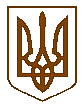 ПЕРВОМАЙСЬКА  МІСЬКА  РАДАП Р О Т О К О Л«31»  с е р п н я  2023 року        м. Первомайськ                                           49 СЕСІЇ    VIII  СКЛИКАННЯУсього обрано депутатів  -  38Зареєстровані на сесії міської ради - 25                            (з міським головою - 26)Відсутні - 13Згідно з частиною дванадцятою статті 46 Закону України «Про місцеве самоврядування в Україні» сесія може розглядати питання, внесені до порядку денного і приймати з них рішення.Звучить Державний Гімн України.Міський голова Олег ДЕМЧЕНКО, який є головуючим на пленарному засіданні 49 сесії міської ради, оголосив хвилину мовчання в знак глибокої шани всім загиблим, які віддали своє життя заради свободи і незалежності нашої держави унаслідок збройної агресії російської федерації проти України.Запрошені: депутати Миколаївської обласної ради, члени виконавчого комітету, представники правоохоронних органів, керівники підприємств, установ, організацій, відповідальні працівники виконавчого комітету міської ради, представники засобів масової інформації.Олег Михайлович оголосив, що на пленарному засіданні міської ради присутній народний депутат України від партії «Слуга народу» ДИРДІН Максим Євгенович та надав йому слово для виступу. Насамперед Максим Євгенович звернувся до міського голови, депутатського корпусу та всіх присутніх зі словами привітання на честь Дня Державного прапора України, який відзначався  23 серпня, та Дня Незалежності України, який країна відзначала 24 серпня поточного року. Народний депутат України зазначив, що, завдяки Збройним Силам України сьогодні ми маємо змогу збиратися, жити, спілкуватися, розвиватися та висловив слова вдячності військовим за зразкове виконання обов’язків, мужність, патріотизм, відвагу та неоціненний вклад у захист України.Далі Максим Євгенович вручив Подяки та відзнаки військовим, волонтерам та меценатам, також не оминув увагою сумлінну працю спеціалістів управління у справах дітей міської ради, які виконують багато роботи у сфері захисту прав статусних дітей.Олег Михайлович зауважив, що на пленарному засіданні 49 чергової сесії у складі секретаріату з поважної причини відсутня депутат міської ради ОЛІШЕВСЬКА Наталія Вікторівна. Після чого Олег ДЕМЧЕНКО запросив секретаріат, депутатів міської ради  Світлану  КУЧМУ  та  лічильну комісію, депутатів міської  ради  Ярославу БІЛОУС, Галину ОСТАПЕНКО та Наталію САМИЧКО зайняти місця та приступити до виконання своїх обов’язків.Далі міський голова наголосив на тому, що необхідно затвердити порядок денний та регламент роботи пленарного засідання 49 сесії міської ради.Надійшла пропозиція:- Взяти запропонований порядок денний та регламент роботи пленарного засідання 49 сесії міської ради за основу.По зазначеній пропозиції проведено поіменне голосування.Підсумки поіменного голосування:        «за» - 25«проти» - 0«утримались» - 0«не голосували» - 1Пропозиція приймається.Головуючий на пленарному засіданні чергової сесії міської ради  зазначив, що від постійних комісій міської ради надійшли рекомендації доповнити порядок денний такими питаннями:- Про внесення змін до Комплексної програми соціального захисту «Громада, де зручно всім» на 2022 - 2025 роки, затвердженої рішенням міської ради від 26.05.2022 року № 1.По рекомендації проведено поіменне голосування.Підсумки поіменного голосування:        «за» - 25        «проти» - 0        «утримались» - 0         «не голосували» - 1Рекомендація приймається.- Про внесення змін до бюджету Первомайської  міської територіальної громади на 2023 рік.Олег Михайлович підкреслив, що, враховуючи рекомендацію постійної комісії міської ради з питань охорони здоров’я, освіти, науки, культури, молоді, спорту та туризму, соціального захисту, мови, прав національних меншин, гендерної рівності, материнства та дитинства, пропонується зазначений проєкт розглянути у порядку денному пленарного засідання чергової сесії міської ради   п е р ш и м  питанням.По рекомендації проведено поіменне голосування.Підсумки поіменного голосування:        «за» - 24        «проти» - 0        «утримались» - 0         «не голосували» - 2Рекомендація приймається.- Про безоплатну передачу майна з балансу комунального підприємства «Первомайський міський центр первинної медико-санітарної допомоги» Первомайської міської ради на баланс комунального некомерційного підприємства «Первомайська центральна міська багатопрофільна лікарня» Первомайської міської ради.По рекомендації проведено поіменне голосування.Підсумки поіменного голосування:        «за» - 24        «проти» - 0        «утримались» - 0         «не голосували» - 2Рекомендація приймається.- Про присвоєння звання «Почесний громадянин міста Первомайська» Олексі Сергійовичу РІЗНИКОВУ.По рекомендації проведено поіменне голосування.Підсумки поіменного голосування:        «за» - 24        «проти» - 0        «утримались» - 0         «не голосували» - 2Рекомендація приймається.- Про внесення змін до рішення міської ради від 23.12.2020 року                        ІІ пленарного засідання № 7 «Про затвердження Програми енергозбереження та розвитку альтернативних джерел енергії Первомайської територіальної громади на період до 2024 року».По рекомендації проведено поіменне голосування.Підсумки поіменного голосування:        «за» - 25        «проти» - 0        «утримались» - 0         «не голосували» - 1Рекомендація приймається.- Про надання дозволу управлінню комунальної власності та земельних відносин Первомайської міської ради на придбання до комунальної власності Первомайської міської територіальної громади індивідуально визначеного майна: окремі електричні установки, газову котельню, обладнання для постачання тепла, тепломережі.По рекомендації проведено поіменне голосування.Підсумки поіменного голосування:        «за» - 24        «проти» - 0        «утримались» - 1         «не голосували» - 1Рекомендація приймається.Головуючий на пленарному засіданні 49 сесії міської ради зауважив, що від Погоджувальної ради надійшла рекомендація включити до порядку денного питання:- Про звіт керуючого справами виконавчого комітету міської ради Данильченко Тетяни Миколаївни про роботу 2022 року та І півріччя  2023 року.Євген ДИРДІН – голова постійної комісії міської ради з питань бюджету та фінансів, планування соціально-економічного розвитку, інвестицій, торгівлі, послуг та розвитку підприємництва, зауважив, що від їх комісії була надана рекомендація - заслухати   звіт  про  роботу керуючого справами виконавчого комітету міської ради Данильченко Тетяни Миколаївни на наступну   чергову сесію міської ради. Депутат підкреслив, що додаткові проєкти № 48; № 49 та № 50, які пропонуються на розгляд ради, не були розглянуті на засіданнях постійних комісій міської ради. Євген Михайлович зауважив, що спочатку звіт про  роботу керуючого справами виконавчого комітету міської ради повинні розглянути постійні комісії міської ради, інакше, за словами виступаючого, відбудеться порушення вимог статті 33 чинного Регламенту, Положення про постійні комісії Первомайської міської ради та Закону України «Про доступ до публічної інформації». Тому Євген Михайлович звернувся до головуючого і депутатського корпусу з пропозицією не включати зазначені проєкти рішень до порядку денного чергової сесії міської ради, а вивчити їх і розглянути на позачерговій сесії або на наступній черговій сесії у вересні.Тетяна УШКАРЬОВА – депутат міської ради, зазначила, якщо посадова особа підготувалась до звіту про свою роботу, то треба дати можливість їй виступити першою і прозвітувати перед Первомайською міською радою. Олена ЗАРИЦЬКА - начальник управління юридичної, кадрової та мобілізаційно-оборонної роботи  апарату  виконавчого комітету міської ради, зауважила, що включення до порядку денного чергової сесії додаткових проєктів, які не обговорювались попередньо на засіданнях постійних комісій міської ради,  відбувається вже не вперше.  Виступаюча зазначила, що 29 серпня на засіданні Погоджувальної ради від депутата міської ради Тетяни ДМИТРІЄВОЇ надійшла пропозиція  - включити до порядку денного пленарного засідання 49-ої чергової сесії міської ради додатковий проєкт рішення «Про звіт керуючого справами виконавчого комітету міської ради ДАНИЛЬЧЕНКО Тетяни Миколаївни про роботу 2022 року та І  півріччя  2023 року». Така пропозиція набрала необхідну більшість голосів від присутніх на засіданні. Олена ЗАРИЦЬКА також наголосила на тому, що звіт  про  роботу керуючого справами виконавчого комітету міської ради після засідання Погоджувальної ради був розданий Тетяною ДАНИЛЬЧЕНКО для ознайомлення усім присутнім депутатам, а після засідання направлений апаратом міської ради для вивчення усьому депутатському корпусу на їх електронні пошти.Далі Олена Володимирівна зазначила, що згідно з частиною 2 статті 27 Регламенту роботи Первомайської міської ради VIII скликання обговорення щодо включення будь-якого питання до порядку денного пленарного засідання проводиться за скороченою процедурою.По рекомендації щодо включення до порядку денного додаткового проєкту  рішення (№ 48)  проведено поіменне голосування.Підсумки поіменного голосування:        «за» - 16        «проти» - 1        «утримались» - 0         «не голосували» - 9Рекомендація приймається. (Процедурне питання).Далі міський голова Олег ДЕМЧЕНКО зазначив, що пропонується доповнити порядок денний такими питаннями:- Про надання дозволу на відрядження депутата Первомайської міської ради Первомайського району Миколаївської області VІІІ скликання  ШАПОВАЛЕНКА Михайла Вікторовича.Євген ДИРДІН – депутат міської ради, наголосив на тому, що у червні Первомайська міська ради вже надавала дозвіл Михайлу Вікторовичу на відрядження, але він так і не прозвітував перед радою за результати поїздки та виконану роботу. По рекомендації проведено поіменне голосування.Підсумки поіменного голосування:        «за» - 21        «проти» - 0        «утримались» - 0         «не голосували» - 5Рекомендація приймається.- Про заміну сторони в зобов’язанні за договорами на господарське відання складовими Єдиної газотранспортної системи України та закріплення на праві господарського відання майна за ТОВ «Газорозподільні мережі України».Оксана ПАСТУШОК – депутат міської ради, запропонувала не вносити зазначене питання до порядку денного, так як воно досить важливе, але ще недоопрацьоване.Євген ДИРДІН – депутат міської ради, погодився з Оксаною ПАСТУШОК і наголосив на тому, що питання «болюче» для громади, треба уважно вивчити всі мережі, зазначені у додатках до рішення. Тому Євген Михайлович запропонував не вносити до порядку денного це питання, а ретельно його вивчити і винести на розгляд позачергової сесії міської ради.Дмитро МАЛІШЕВСЬКИЙ – перший заступник міського голови, наголосив на тому, що це рішення треба терміново прийняти, адже попереду опалювальний сезон і потрібно переукладати договори про заміну сторони в зобов’язанні за договорами на господарське відання складовими Єдиної газотранспортної системи України.Олена ЗАРИЦЬКА - начальник управління юридичної, кадрової та мобілізаційно-оборонної роботи  апарату  виконавчого комітету міської ради, наголосила на тому, що мова йде про заміну сторони, яка у відповідності до постанови Кабінету Міністрів України, є єдиним надавачем послуг з обслуговування газових мереж. Тому для вчасного забезпечення опалювального сезону необхідно внести такі зміни у існуючі договори.По рекомендації щодо включення до порядку денного додаткового проєкту  рішення (№ 50) проведено поіменне голосування.Підсумки поіменного голосування:        «за» - 14        «проти» - 2        «утримались» - 2         «не голосували» - 8Рекомендація приймається. (Процедурне питання).Олег Михайлович зазначив, що від постійної комісії міської ради з питань бюджету та фінансів, планування соціально-економічного розвитку, інвестицій, торгівлі, послуг та розвитку підприємництва надійшла рекомендація:- зняти  з  розгляду проєкт № 40 «Про надання дозволу на розроблення технічної документації із землеустрою щодо встановлення (відновлення) меж земельної ділянки в натурі (на місцевості)».По рекомендації проведено поіменне голосування.Підсумки поіменного голосування:        «за» - 24        «проти» - 0        «утримались» - 0        «не голосували» - 2Рекомендація приймається.Надійшла пропозиція порядок денний та регламент роботи пленарного засідання 49 сесії міської ради затвердити в цілому.По зазначеній пропозиції проведено поіменне голосування.Підсумки поіменного голосування:        «за» - 25        «проти» - 0        «утримались» - 0         «не голосували» - 1ВИРІШИЛИ: порядок денний та регламент роботи пленарного засідання                       49 сесії міської ради затвердити в цілому.До порядку денного пленарного засідання міської ради внесені питання:  Про звіт керуючого справами виконавчого комітету міської ради Данильченко Тетяни Миколаївни про роботу 2022 року та І півріччя  2023 року. Про внесення змін до бюджету Первомайської  міської територіальної громади на 2023 рік.Про внесення змін до рішення міської ради від 23.12.2021 року № 2 «Про затвердження Програми економічного і соціального розвитку Первомайської міської територіальної громади  на 2022-2024 роки». Про затвердження Порядку розроблення та моніторингу виконання місцевих цільових програм.Про організаційно-штатні зміни у структурі Первомайської міської ради та її виконавчих органів та внесення змін до рішення міської ради від 25.02.2021 року № 3 «Про затвердження структури Первомайської міської ради та її виконавчих органів в новій редакції».Про затвердження положення про управління економіки апарату виконавчого комітету Первомайської міської ради.Про затвердження Положення про управління «Служба у справах дітей» Первомайської міської ради.Про надання матеріальної допомоги КАРПЕНКУ Олегу.Про надання дозволу на передачу матеріальних цінностей права комунальної власності.Про внесення змін до рішення міської ради від 27.07.2023 № 27                «Про перейменування вулиць/провулків міста Первомайська Миколаївської області». Про звернення до Кабінету Міністрів України щодо погашення заборгованості з різниці в тарифах.Про припинення права оперативного управління. Про безоплатну передачу майна комунальному підприємству              «Житло-Плюс» Первомайської міської ради Миколаївської області.Про поновлення дії пункту 2 рішення міської ради від                    24.02.2022 року № 7 «Про організаційно-штатні зміни у структурі Первомайської міської ради та її виконавчих органів та внесення змін до рішення міської ради від 25.02.2021 року № 3 «Про затвердження структури Первомайської міської ради та її виконавчих органів в новій редакції».Про передачу в оренду об’єкту нерухомого майна по                           вул. Центральна, 59 с. Грушівка Первомайського району Миколаївської області без проведення аукціону та включення його до Переліку другого типу.Про передачу в оренду об’єкту нерухомого майна за адресою:  провулок Бебюш Капон, 16  м. Первомайськ Миколаївської області, без проведення аукціону та включення його до Переліку другого типу.Про передачу в оренду об’єкту нерухомого майна по                                   вул. Театральна, 22 м. Первомайськ Миколаївської області шляхом проведення аукціону та включення його до Переліку першого типу. Про затвердження технічної документації із землеустрою щодо встановлення (відновлення) меж земельної ділянки в натурі                           (на місцевості) та передачу у власність земельної ділянки для ведення фермерського господарства.Про затвердження технічних документацій із землеустрою щодо встановлення (відновлення) меж земельної ділянки в натурі                            (на місцевості) та безоплатну передачу у власність земельних ділянок для будівництва і обслуговування жилих будинків, господарських будівель і споруд в межах Первомайської міської територіальної громади.Про надання дозволу на розроблення проектів землеустрою щодо відведення земельних ділянок в постійне користування.Про затвердження проекту землеустрою щодо відведення земельної ділянки та безоплатну передачу у власність земельної ділянки для будівництва індивідуального гаража.Про внесення змін до Переліку земельних ділянок несільськогосподарського призначення, право оренди яких виставляється для  продажу на земельних торгах, окремими лотами, затвердженого рішенням міської ради від 25.02.2011 року № 28.Про внесення змін до Переліку земельних ділянок сільськогосподарського призначення, право оренди яких виставляється для продажу на земельних торгах, окремими лотами, затвердженого рішенням міської ради від 23.02.2023 року № 27.Про затвердження технічної документації із землеустрою щодо встановлення (відновлення) меж земельної ділянки в натурі                          (на місцевості) та безоплатну передачу у власність земельної ділянки для будівництва індивідуального гаража.Про зміну цільового призначення землі.Про передачу в оренду землі.Про затвердження проекту землеустрою щодо відведення земельної ділянки несільськогосподарського призначення, право оренди якої виставляється для продажу на земельних торгах.Про затвердження технічної документації із землеустрою щодо встановлення (відновлення) меж земельної ділянки в натурі                           (на місцевості) по вул. Гвардійська, 41а.Про укладення договорів оренди землі на новий строк. Про відведення земельних ділянок в користування на умовах оренди АТ «Миколаївобленерго».Про продаж  земельної  ділянки  несільськогосподарського призначення по вул. Федора Достоєвського, 2-в/1, м. Первомайськ, Миколаївська область. Про надання дозволу на розроблення технічної документації із землеустрою щодо об’єднання земельних ділянок.Про затвердження технічної документації із землеустрою щодо поділу земельної ділянки по вул. Андрія Антонюка, 54 та передачу земельних ділянок в користування на умовах оренди.Про надання дозволу на проведення експертної грошової оцінки земельної ділянки по вул. Леоніда Федорова, 2-е/2, м. Первомайськ, Миколаївська область, що підлягає продажу.Про затвердження проекту землеустрою щодо організації території земельних часток (паїв) та виділення в натурі (на місцевості) земельних часток (паїв) для ведення товарного сільськогосподарського виробництва.Про надання дозволу на розроблення проекту землеустрою щодо відведення земельної ділянки в постійне користування                                  КП «Первомайський міський центр первинної медико-санітарної допомоги».Про встановлення земельних сервітутів.Про надання дозволу на проведення експертної грошової оцінки земельної ділянки по вул. Варварівська, 12-а, 12-б, м. Первомайськ, Миколаївська область, що підлягає продажу.Про надання дозволу на проведення експертної грошової оцінки земельної ділянки по вул. Михайла Грушевського, 34а, м. Первомайськ, Миколаївська область, що підлягає продажу.Про відмову в укладенні договору оренди землі на новий строк з Кінецьпільською  гімназією Первомайської міської ради Миколаївської області.Про надання дозволу на розроблення проекту землеустрою щодо відведення земельної ділянки в постійне користування                                     КП «Первомайський міський парк культури та відпочинку                     «Дружба народів».Про затвердження технічної документації із землеустрою щодо об’єднання земельних ділянок та передачу в користування на умовах оренди. Про внесення змін до Комплексної програми соціального захисту «Громада, де зручно всім» на 2022 - 2025 роки, затвердженої рішенням міської ради від 26.05.2022 року № 1. Про безоплатну передачу майна з балансу комунального підприємства «Первомайський міський центр первинної медико-санітарної допомоги» Первомайської міської ради на баланс комунального некомерційного підприємства «Первомайська центральна міська багатопрофільна лікарня» Первомайської міської ради. Про присвоєння звання «Почесний громадянин міста Первомайська» Олексі Сергійовичу РІЗНИКОВУ. Про внесення змін до рішення міської ради від 23.12.2020 року                     ІІ пленарного засідання № 7 «Про затвердження Програми енергозбереження та розвитку альтернативних джерел енергії Первомайської територіальної громади на період до 2024 року». Про надання дозволу управлінню комунальної власності та земельних відносин Первомайської міської ради на придбання до комунальної власності Первомайської міської територіальної громади індивідуально визначеного майна: окремі електричні установки,  газову котельню, обладнання для постачання тепла, тепломережі. Про надання дозволу на відрядження депутата Первомайської міської ради Первомайського району Миколаївської області VІІІ скликання  ШАПОВАЛЕНКА Михайла Вікторовича. Про заміну сторони в зобов’язанні за договорами на господарське відання складовими Єдиної газотранспортної системи України та закріплення на праві господарського відання майна за                                    ТОВ «Газорозподільні мережі України».1. СЛУХАЛИ: Про звіт керуючого справами виконавчого комітету міської ради Данильченко Тетяни Миколаївни про роботу 2022 року та І півріччя  2023 року.ЗВІТУВАЛА: Тетяна ДАНИЛЬЧЕНКО – керуючий справами виконавчого 		     комітету міської ради	Тетяна ДАНИЛЬЧЕНКО перед своїм звітом довела до відома депутатського корпусу,  що на засіданні постійної комісії міської ради з питань бюджету та фінансів, планування соціально-економічного розвитку, інвестицій, торгівлі, послуг та розвитку підприємництва, яке відбулось 28.08.2023 року, вона не відмовлялась доповідати про  хід  виконання  за  2021 рік – І півріччя  2023 року Програми «Наша громада: її події, свята, трудові будні» на                    2021-2024 роки». Виступаюча пояснила, що саме фінансово-господарський відділ апарату виконавчого комітету міської ради узагальнює і надає звіт про хід виконання Програми на розгляд профільної комісії для відповідного контролю, також, підкреслила Тетяна Миколаївна, є  й інші відповідальні виконавці Програми, яких не було запрошено для доповіді. 	Далі Тетяна ДАНИЛЬЧЕНКО розпочала звітувати про роботу 2022 року та І півріччя  2023 року. 	У своїй доповіді Тетяна Миколаївна зазначила, що відповідно до розподілу обов’язків між міським головою, секретарем міської ради, заступниками міського голови та керуючим справами виконавчого комітету міської ради на неї покладено вирішення організаційних, матеріально-технічних, господарських питань, автотранспортне забезпечення діяльності апарату виконавчого комітету міської ради, архівну справу і діловодство, контроль за фінансово-господарськими операціями по виконавчому комітету міської ради, здійснення організації виконання рішень виконавчого комітету, розпоряджень і доручень міського голови, контроль за дотриманням вимог Закону України «Про звернення громадян», нормативно-правових актів з питань роботи зі зверненнями громадян, організація відповідно до законодавства та здійснення заходів, пов’язаних з підготовкою і проведенням виборів до органів державної влади і місцевого самоврядування та референдумів. Доповідач зазначила, що вона спрямовує і контролює роботу таких відділів:загального відділу апарату виконавчого комітету міської ради;сектору контролю та організаційної роботи апарату виконавчого комітету міської ради;архівного відділу апарату виконавчого комітету міської ради;фінансово-господарського відділу апарату виконавчого комітету міської ради;господарської групи апарату виконавчого комітету міської ради.Далі виступаюча проінформувала, що бере участь у засіданнях комісій:         1. Постійно діючої комісії з питань розгляду звернень громадян (заступник голови комісії).        2. Постійно діючої комісії з питань отримання, оцінки, оформлення, розподілу гуманітарної та благодійної допомоги (член комісії).         3. Комісії з питань нагородження Почесною грамотою або відзначення Подякою виконавчого комітету Первомайської міської ради (голова комісії).         4. Інвентаризаційної комісія (голова комісії).        5. Комісії на списання основних засобів та інших необоротних активів (голова комісії).        6. Конкурсної комісії виконавчого комітету Первомайської міської ради для проведення відбору кандидатів на заміщення вакантних посад посадових осіб місцевого самоврядування (член комісії).Після чого Тетяна Миколаївна у своєму звіті акцентувала увагу на те, що з 24 лютого 2022 року виконавчий комітет Первомайської міської ради проводив активну роботу з питань отримання та видачі гуманітарної допомоги. Рішенням виконавчого комітету створено постійно діючу комісію з питань отримання, оцінки, оформлення, розподілу гуманітарної та благодійної допомоги (у 2022 році створено комісій -  17 , 22 засідання комісії). Відповідно до покладених обов’язків в рамках роботи комісії, зазначила Тетяна ДАНИЛЬЧЕНКО, вона відповідала за визначення пунктів видачі, забезпечення необхідним обладнанням для їх роботи, залучення за необхідністю на добровільних засадах працівників виконавчого комітету до транспортування, зберігання, формування продуктових наборів, подальшої видачі незахищеним верствам населення. Забезпечувала взаємодію між управліннями та відділами виконавчого комітету щодо організації отримання, розподілу, видачі та персональної доставки (за необхідності) вищевказаної допомоги. Здійснювала контроль за діяльністю фінансово-господарського відділу щодо постановки на облік, зняття з обліку, ведення фінансово-облікової документації.	Видавалася гуманітарна допомога, перш за все, внутрішньо переміщеним особам, які проживають в громаді та малозабезпеченим мешканцям Первомайської міської територіальної громади (особи з інвалідністю, багатодітні родини, малозабезпечених осіб похилого віку,  тощо).Інформували мешканців громади про час, місце надання гуманітарної допомоги через офіційний сайт Первомайської міської ради, соціальні мережі ті інші засоби масової інформації, а також особисто по телефону.Видача гуманітарної допомоги в приміщенні виконавчого комітету Первомайської міської ради здійснювалася щоденно, відповідно до встановленого графіку. З кінця жовтня було  організовано видачу гуманітарної допомоги в 5 пунктах громади: приміщенні виконавчого комітету, Палаці культури «Фрегат», КЗ «Центр культури ім.Є. Зарницької», Первомайській гімназії № 9, (колишня ЗОШ № 9), Первомайському ліцеї «Ерудит» (колишня ЗОШ № 15). В усіх пунктах видачі було забезпечено ведення електронного обліку отримувачів. Щоденна кількість виданих продуктових наборів з відкриттям пунктів видачі збільшилась у 3 рази (972 проти 300 проднаборів на день). Виступаюча підкреслила, що для отримувачів намагалися створити комфорті умови. Маломобільним групам населення, тим, хто не може прийти та отримати її в одному з центрів самостійно, продуктові набори доставляли співробітники територіального центру. Окремо передавалися продуктові набори для видачі в селища Підгородня, сіл Грушівка, Кам’яна Балка, Кінецьпіль, Чаусове Друге категорії 60 років і старше. Відповідно до отриманих списків надавалася допомога продуктами харчування командиру добровольчого формування для видачі особовому складу, які діють на безоплатній основі; Товариству ветеранів Афганістрану  та учасників бойових дій - 25 продуктових наборів, особи з інвалідністю працівники підприємства Санта-Україна – 11 продуктових наборів, Первомайська центральна міська багатопрофільна лікарня – 531 проднаборів, Первомайська центральна районна лікарня – 278 проднаборів, тощо.Було забезпечено генераторами Пункти Незламності,  заклади управління освіти, комунальні підприємства міської ради, старостинські округи.Станом на 01.07.2023 року видано 40833 продуктових набори, 3636 гігієнічних наборів. Наразі триває видача продуктових наборів для внутрішньо-переміщених осіб та сімей з дітьми до трьох років (в які входять дитячі суміші, овочеві, фруктові пюре та засоби гігієни).Далі у своїй доповіді Тетяна ДАНИЛЬЧЕНКО зауважила, що робота виконавчого комітету в звітному періоді була направлена на своєчасне та якісне виконання повноважень у сфері соціально-економічного і культурного розвитку, планування та обліку, у галузі бюджету, фінансів і цін, щодо управління комунальної власністю,  житлово-комунального господарства, побутового, торговельного обслуговування, сферах освіти, охорони здоров’я, культури і спорту, регулювання земельних відносин, в сфері соціального захисту населення, оборонної роботи, забезпечення законності, правопорядку, охорони прав, свобод і законних інтересів громадян.Усі засідання виконавчого комітету міської ради, продовжила керуючий справами виконавчого комітету міської ради, були відкритими, проводились гласно з дотриманням принципів законності, ефективності та доцільності, з вільним доступом до їх роботи. Діяльність виконавчого комітету міської ради здійснювалась відповідно до регламенту роботи виконавчого комітету міської ради, затвердженого рішенням виконавчого комітету міської ради від 12.02.2021 року № 79 «Про затвердження регламенту роботи виконавчого комітету міської ради». Персональний склад виконавчого комітету міської ради становить 15 членів виконавчого комітету, до травня 2022 року – 8 осіб. Протягом 2022 року було забезпечено організаційну підготовку 10 засідань виконавчого комітету міської ради, всього опрацьовано та прийнято 470 рішень виконавчого комітету міської ради.	  У І півріччі 2023 року забезпечено організаційну підготовку 6 засідань виконавчого комітету, прийнято 303 рішення виконавчого комітету міської ради.         На засіданнях виконавчого комітету міської ради розглянуті питання про хід виконання Програм міської ради: реформування та розвитку житлово-комунального господарства, Комплексної програми захисту прав дітей «Дитинство», енергозбереження та розвитку альтернативних джерел енергії Первомайської міської територіальної громади, Комплексної програми профілактики злочинності та вдосконалення системи захисту конституційних прав і свобод громадян, та інших.       Також розглянуті підсумки виконання бюджету Первомайської міської територіальної громади, виконання вимог Закону України «Про звернення громадян».          Заслухані питання про стан фінансово-господарської діяльності комунальних підприємств: «Первомайська друкарня», «Первомайське міжміське бюро технічної інвентаризації», «Архітектурно-планувальне бюро».        Також прийняті інші рішення виконавчого комітету міської ради з питань життєдіяльності Первомайської міської територіальної громади: про стан підготовки ринків, комплексів торгових павільйонів та об’єктів підприємництва до роботи у весняно-літній період, опіки та піклування, комунальної власності, перевезення пасажирів на автобусних маршрутах загального користування, проведення загальноміських заходів та інші.       В І півріччі 2023 року забезпечено організаційну підготовку 6 засідань виконавчого комітету, прийнято 303 рішення виконкому.        На засіданнях виконавчого комітету міської ради розглянуті питання про хід виконання 4 Програм міської ради: економічного і соціального розвитку Первомайської міської територіальної громади,  розвитку малого і середнього підприємництва Первомайської міської територіальної громади, розвитку агропромислового комплексу Первомайської міської територіальної громади, фінансової підтримки КНП «Первомайська центральна районна лікарня», запобігання і лікування серцево-судинних та судинно-мозкових захворювань Первомайської міської територіальної громади на 2021-2022 роки, міської комплексної програми «Спортивна громада» за 2021-2022 роки, забезпечення виконання рішень суду на 2021-2025 роки, розвитку туризму Первомайської міської територіальної громади на 2021-2023 роки.         Також розглянуті підсумки виконання бюджету Первомайської міської територіальної громади за І квартал 2023 року, виконання вимог Закону України «Про звернення громадян»  у 2022 році та  І кварталі 2023 року.         Розглянуті питання про підсумки роботи житлово-комунального господарства Первомайської міської територіальної громади в осінньо-зимовий період 2022-2023 років та заходи щодо підготовки до роботи в осінньо-зимовий період 2023-2024 років, питання містобудування та архітектури, інші.          Стан відвідування засідань членами виконавчого комітету упродовж звітного періоду,  їх активність на засіданнях, демонстрація  життєвої та громадянської  позиції перебували на досить високому рівні, що дало змогу оперативно вирішувати  нагальні питання забезпечення життєдіяльності громади. Забезпечено своєчасне доведення необхідної інформації до членів виконавчого комітету шляхом надсилання повідомлень електронною поштою, що сприяло їх ефективній роботі.Виступаюча проінформувала, що виконавчий комітет працює відповідно затверджених планів роботи на кожне півріччя, сформованих на підставі пропозицій виконавчих органів міської ради. Засідання виконавчого комітету міської ради у звітному періоді проводились з дотриманням принципів законності. В умовах війни першочергове значення відіграють забезпечення дотримання інтересів національної безпеки, територіальної цілісності, захист життя та здоров’я населення та його життєзабезпечення.Після чого Тетяна Миколаївна прозвітувала щодо сфери управлінської діяльності та документообігу у виконавчому комітеті Первомайської міської ради. Було зазначено, що протягом 2022 року та І півріччя 2023 року вона приймала участь у нарадах при міському голові, а саме: - щоденних апаратних нарадах при міському голові; - щотижневих апаратних нарадах при міському голові; - розширених нарадах за участю керівників підприємств, установ, правоохоронних органів, виконавчих органів міської ради при міському голові, які проводились для оперативного вирішення нагальних питань життєзабезпечення Первомайської міської громади, невідкладного розгляду пропозицій,  заяв, звернень та скарг громадян, на яких заслуховувались керівники різних ланок, здійснювались управлінські заходи, спрямовані на забезпечення координації діяльності виконавчих органів міської ради та їх посадових осіб, пріоритетних напрямків їх діяльності.Виступраюча зазначила, що виконавчий комітет міської ради протягом звітного періоду постійно спрямовував зусилля виконавчих органів міської ради, та їх посадових осіб на покращення стану виконавської та службової дисципліни, посилення відповідальності керівників виконавчих органів міської ради за стан виконання законів України, актів та доручень Президента України і Кабінету Міністрів України, розпоряджень та доручень голови обласної військової адміністрації, голови районної військової адміністрації, рішень міської ради, рішень виконавчого комітету, розпоряджень міського голови, спрямованих на усунення випадків неякісного та несвоєчасного виконання документів усіх рівнів складності та ступенів контролю.  Щомісяця в 2022 році забезпечувалась підготовка розширених нарад при міському голові з керівниками місцевих підприємств, установ, організацій державної форми власності, комунальних підприємств, управлінь та служб міської ради, відділів апарату виконавчого комітету міської ради з питань життєдіяльності міста. Протягом 2022 року проведено 11 розширених нарад, розглянуто 63 питання, в І півріччі 2023 року – 5 нарад,  розглянуто 25 питань: звіт міського голови про результати роботи за місяць, розглянуті питання виконання бюджету Первомайської міської територіальної громади, питання житлово-комунального господарства, економічного розвитку, соціального захисту, роботи освітніх та медичних закладів в умовах воєнного стану, інші.        Щотижня протягом звітного періоду забезпечувалась підготовка апаратних наради при міському голові, в 2022 році проведено 48 нарад, розглянуто 152 питання,  в І півріччі 2023 року – 20 нарад, розглянуто 84 питання.  На щотижневих нарадах розглянуті питання наповнення бюджету Первомайської міської територіальної громади, роботи медичних закладів в умовах воєнного стану, стану пасажирських перевезень, роботи освітніх закладів, звітували керівники управлінь міської ради та відділів виконавчого комітету міської ради, інші.           Протягом 2022 року прийнято 228, І півріччі 2023 року – 128 розпоряджень міського голови.      Протягом 2022 року у виконавчому комітеті опрацьовано 6764 документів, які надійшли на розгляд (6418 – листів, 255 – з органів вищого рівня, 48 депутатських звернень, 38 – з органів прокуратури, 5 запитів на інформацію), та 5561 вихідної кореспонденції. Усього документообіг за 2022 рік становить 13023 документів.      Протягом І півріччя 2023 року опрацьовано 5130 документів, які надійшли на розгляд виконавчого комітету (4945 - листів, 113 - з органів вищого рівня, 43 депутатських звернень, 24 - з органів прокуратури, 5 запитів на інформацію), та 4718 вихідної кореспонденції.       Усього документообіг за І півріччя 2023 року становить 10279 документів.Далі у своїй доповіді Тетяна ДАНИЛЬЧЕНКО зупинилась на архівній справі у виконавчому комітеті Первомайської міської ради. Було зазначено, що на виконання делегованих державою виконавчим органам міської ради повноважень, архівний відділ апарату виконавчого комітету Первомайської міської ради спрямовує роботу на зберігання документів Національного архівного фонду (далі-НАФ) у Первомайській міській територіальній громади.Забезпечується виконання функцій Трудового архіву: прийому, зберігання, науково-технічного опрацювання, обліку документів з кадрових питань (особового складу) та документів тимчасового зберігання, строки зберігання яких не закінчилися, ліквідованих підприємств, установ, організацій незалежно від форм власності та підпорядкування, що діяли на території Первомайської міської територіальної громади, та користування цими документами.Відповідно до паспорта архіву станом на 01 липня 2023 року на зберіганні в архівному відділі знаходиться 245 фондів 11891 одиниця справ, з них: постійного зберігання (НАФ) 30 фондів 3726 одиниць справ; з кадрових питань (особового складу) 215 фондів 8165 одиниць справ.У звітному періоді проведено оправлення та підшивка документів із кадрових питань (особового складу) виконавчого комітету Чаусянської сільської ради за 1994-2021 роки та виконавчого комітету Кам'янобалківської сільської ради за 1944-2021 роки, список № 1, опрацьовано 161 одиниця зберігання. Схвалені та надані на розгляд експертно-перевірної комісії (далі-ЕПК) державного архіву Миколаївської області: описи справ з кадрових питань (особового складу) виконавчого комітету Чаусянської сільської ради за                 2007-2021 роки та виконавчого комітету Кам'янобалківської сільської ради за                           1948-2021 роки, акт про вилучення для знищення документів, не внесених до Національного архівного фонду виконавчого комітету Кам'янобалківської сільської ради за 1944-1947 роки.До описів справ з кадрових питань (особового складу) Виконавчих комітетів Чаусянської та Кам'янобалківської сільських рад на розгляд ЕПК долучено: акти про перероблення описів з кадрових питань (особового складу), акти про нестачу справ з кадрових питань (особового складу).Окрім того, проводиться науково-технічне опрацювання документів з кадрових питань (особового складу) Грушівської сільської ради за 1944-2020 роки, Кінецьпільської сільської ради за 1944-2020 роки та Підгороднянської селищної ради за 1949-2020 роки для подальшого прийняття на зберігання. Роботи по упорядкуванню зазначених документів тривають.За звітний період проведено 3 засідання експертної комісії архівного відділу. Усього розглянуто та погоджено: - 3 номенклатури справ підприємств – джерел комплектування НАФ; - 16 номенклатур справ інших управлінь і відділів міської ради та інших установ, підприємств міста;схвалено: - опис справ з кадрових питань (особового складу) Виконавчого комітету Чаусянської сільської ради за 2007-2021 роки (37 одиниць зберігання);- опис справ з кадрових питань (особового складу) Виконавчого комітету Кам'янобалківської сільської ради за 1948-2021 роки (124 одиниці зберігання);- акт про вилучення для знищення документів, не внесених до Національного архівного фонду Виконавчого комітету Кам'янобалківської сільської ради за 1944-1947 роки (6 одиниць зберігання).Станом на 01.07.2023 року підготовлено 783 відповіді, з них архівних довідок про розмір заробітної плати та трудовий стаж – 579,  про пільговий стаж – 4, за документами НАФ архівних копій та архівних витягів – 61,               інше – 74. У зв’язку з відсутністю запитуваних відомостей в архіві було підготовлено 56 негативних відповідей, 9 запитів – перенаправлені. Виконано 9 запитів майнового характеру, що надаються на платній основі та стосуються підтвердження майнових прав на землю та нерухоме майно (про приватизацію земельних ділянок, надання дозволів на розробку технічної документації щодо користування земельними ділянками, виділення житла).Усі відповіді на заяви та звернення відпрацьовані вчасно. У своєму звіті Тетяна Миколаївна проінформувала за фінансово-господарську  діяльність апарату виконавчого комітету Первомайської міської ради.  Доповідач зазначила, що основним завданням фінансово-господарської діяльності апарату виконавчого комітету міської ради є створення належних умов праці працівників виконавчих органів міської ради шляхом зміцнення матеріально-технічної бази та надання достовірної інформації, яка необхідна для управління діяльності виконавчого комітету Первомайської міської ради та забезпечення контролю за виконанням кошторисів доходів та видатків. На балансі виконавчого комітету Первомайської міської ради обліковуються основні засоби загальною вартістю 5 399 117 грн., в тому числі перебувають 6 адміністративних приміщеннь, вартість яких становить 836 513,29 грн., а саме: адміністративна будівля виконавчого комітету за адресою вул. Михайла Грушевського, 3, адміністративні будівлі Підгородняньського, Кінецьпільського, Чаусівського, Кам’янобалківського та Грушівського старостинських округів. Протягом 2022 та 2023 року діє Постанова Кабінету Міністрів України від 09.06.2021 року № 590 «Про затвердження Порядку виконання повноважень Державною казначейською службою в особливому режимі в умовах воєнного стану» згідно з якою  деякі платежі з придбання товарів та послуг для забезпечення діяльності та покращення матеріально - технічної бази виконавчого комітету міської ради призупинені, а саме придбання комп’ютерної, оргтехніки, проведення поточних ремонтів приміщень з залученням підрядних організацій.  Для створення належних умов праці працівників виконавчого комітету  міської ради та  зміцнення матеріально-технічної бази у 2022 році було придбано будівельних матеріалів для проведення ремонтних робіт господарським способом на загальну суму 98 784 грн. (вимощення підмостків, поточний ремонт приміщень адмінбудівлі та даху гаражів  за адресою вул. Михайла Грушевського, 3). У 2022 році проведено поточний ремонт  по підготовці до  опалювального сезону, а саме заміна вікон на енергозберігаючі металопластикові вікна в 90% приміщень виконавчого комітету Первомайської міської ради за адресою  вул. М. Грушевського, 3 - на суму 566 982 грн.         У  І півріччі 2023 року придбано будівельних матеріалів на загальну суму 31 548 грн для проведення ремонтних робіт господарським способом (поточний ремонт приміщень адміністративної будівлі та електро-, водомережі за адресою                       вул. М. Грушевського, 3). Проведені роботи по підготовці до  опалювального сезону, а саме часткова заміна вікон на енергозберігаючі металопластикові вікна приміщень виконавчого комітету за адресою вул. М. Грушевського, 1 та               вул. М. Грушевського, 3 на загальну суму 255 511 грн. Для потреб апарату виконавчого комітету Первомайської міської ради придбано  офісного  паперу на суму 304 830 грн. через площадку «Прозоро Маркет». Також проведена процедура закупівлі проведення відкритих торгів: «Придбання системи відео спостереження з монтажем та встановленням у комплекті» на загальну суму 1 694 991 грн. по програмі «Профілактика злочинності та вдосконалення системи захисту конституційних прав і свобод громадян Первомайської міської територіальної громади». Кошти виділені відповідно до рішення Первомайської міської ради від 23.02.2023 року № 46. За даними бухгалтерського обліку складаються бюджетна, фінансова, податкова, статистична та інші звітності. Порядок ведення бухгалтерського обліку регулює Міністерство фінансів України, яке розробляє план рахунків згідно стандартів ведення обліку та порядок його застосування.  Щорічно комісією з інвентаризації перед складанням фінансової звітності проводиться інвентаризація активів та зобов’язань виконавчого комітету міської ради.Протягом 2022 року та поточний 2023 рік забезпечено  дотримання термінів складання і подання звітності:Здійснено контроль протягом 2022 року та поточного 2023 року щодо дотриманням термінів складання і подання звітності до Державної казначейської служби України, до Державної податкової служби України, до Управління статистики.Далі Тетяна ДАНИЛЬЧЕНКО довела до відома депутатський корпус щодо стану закупівель товарів, робіт та послуг у виконавчому комітеті міської ради протягом 2022 року та  1 півріччя 2023 року. Виступаюча зазначила, що відповідно до Закону України «Про публічні закупівлі», Постанови Кабінету Міністрів України  від 28.02.2022 року № 169 «Деякі питання здійснення оборонних та публічних закупівель товарів, робіт і послуг в умовах воєнного стану» та відповідно до «Особливостей здійснення публічних закупівель на період дії правового режиму воєнного стану в Україні та протягом 90 днів з дня його припинення або скасування», затверджених Постановою Кабінету Міністрів України від 12.10.2022 року № 1178                            (зі змінами), у виконавчому комітеті міської ради протягом 2022 року проведено 177 закупівель  на загальну суму 4 770 230 грн., з них: 12 закупівель по переговорній процедурі,  на суму 3 292 788 грн. (послуги зв’язку, послуги охорони, поштові послуги, послуги по  постачанню електричної  та теплової енергії);165 закупівель без використання електронної системи закупівель на загальну суму 1 477 442 грн., в тому числі придбання товарів, як нагальна потреба для Добровольчого формування № 1 Первомайської територіальної громади на суму 752 652 грн. та підготовка до проведення опалювального сезону, а саме: заміна вікон на енергозберігаючі металопластикові вікна приміщень виконавчого комітету за адресою вул. М. Грушевського, 3 на суму 566 982 грн.За  півріччя 2023 року було проведено 114 закупівель на загальну суму  6 171 633  грн., з них: 1 процедура закупівлі проведення відкритих торгів: «Придбання системи відео спостереження з монтажем та встановленням у комплекті» на загальну суму 1 694 991 грн. по програмі «Профілактика злочинності та вдосконалення системи захисту конституційних прав і свобод громадян Первомайської міської територіальної громади».   (Кошти  виділені відповідно до рішення міської ради від 23.02.2023 року № 46).2  закупівлі по переговорній процедурі,  на суму 2 460 672 грн. (послуги по  постачанню електричної  та теплової енергії);111 закупівель без використання електронної системи закупівель на загальну суму 984 030 грн., в тому числі  підготовка до проведення опалювального сезону, а сааме: часткова заміна вікон на енергозберігаючі металопластикові вікна приміщень виконавчого комітету за адресами                  вул. М. Грушевського, 1 та  вул. М.Грушевського, 3  - на загальну суму 255 511 грн, та закупівля  офісного  паперу через магазин-площадку «Прозоро Маркет» на суму 304 830 грн.Після чого керуючий справами виконавчого комітету міської ради проінформувала щодо виконання кошторису доходів та видатків по  виконавчому комітету Первомайської міської ради за 2022 рік. Було зазначено, що по загальному фонду місцевого бюджету по КПКВМБ 0210160 на 2022 рік заплановано  35 800 715 грн., використано  30 909 634 грн. 07 коп, це склало 86% - від запланованих, а саме:1. На виплату заробітної плати та нарахувань на неї, заплановано 31 230 000 грн., з них використано 27 149 353 грн. 74 коп., що складає 87%, від запланованих.2. Предмети, матеріали, обладнання та інвентар, заплановано 1 700 000 грн., з них використано 1 355 106 грн.79 коп., що складає 80%, від запланованих. Кошти були спрямовані на придбання паперу (98 950 грн.), канцтоварів (39 833,60 грн.), друкованої продукції (бланки, розпорядження, подорожні листи та інші), паливно-мастильні матеріали (934 295 грн.), запчастини для поточного ремонту автомобілів, миючі та дезинфікуючі засоби, матеріалів (17 804 грн.) та будівельних матеріалів ( 98784 грн.) для проведення ремонтних робіт господарським способом.3. Оплата послуг (крім комунальних), заплановано 1 019 320 грн., з них використано 914 054 грн.15 коп., що становить 90%, від запланованих. Кошти були спрямовані на оплату телекомунікаційні послуги зв’язку, послуги доступу до інтернету, користування захищеним цифровим каналом з пропускною спроможністю для ЦНАПу по вул. М.Грушевського,1, ТО ліфтів, поточний ремонт та обслуговування комп’ютерів та комп’ютерної техніки, послуги по охороні приміщень, послуги охорони громадського порядку (тривожна кнопка), послуги по поточному ремонту до підготовлювані опалювального сезону заміна вікон на енергозберігаючі (566982 грн.).4. Окремі заходи по реалізації державних програм заплановано 855 грн. 00 коп., з них використано 855 грн.00 коп., що складає 100%, від запланованих. У 2022 році оплачувалося навчання з охорони праці та пожежної безпеки.5. Інші поточні видатки  заплановано 19540 грн.,з них використано   19539 грн. 62 коп., що становить 100%, від запланованих. В 2022 році були оплачені судові збори за позовами.6. Усього на енергоносії заплановано  1 796 000 грн., з них використано 1 444 712 грн. 67 коп., що становить 80%  від запланованих, з них:-  На розрахунки за теплопостачання, заплановано 840 000 грн., з них використано 616 504 грн.18 коп., що складає 73% від запланованих, виплачувалися кошти ТОВ «КОМУНСЕРВІС ТЕПЛО» згідно наданих рахунків за теплопостачання.- На розрахунки за водопостачання та водовідведення, заплановано 50 000 грн., з них використано  26 002 грн. 02 коп., що складає 52% від запланованих, виплачувалися кошти КП «Первомайський водоканал» згідно наданих рахунків за водопостачання та водовідведення.-  На розрахунки за електроенергію, заплановано  887 600 грн., з них використано 790193 грн. 54 коп., що складає 89% від запланованого, виплачувалися кошти ТОВ «Миколаївська електропостачальна компанія» згідно наданих рахунків за електроенергію.- На розрахунки за вивіз сміття, заплановано  18400грн., з них використано 12012 грн. 93 коп., що складає 65% від запланованого, виплачувалися кошти ТОВ «Комунсервіс» згідно наданих рахунків за вивіз сміття.На Програми з місцевого бюджету на 2022 рік заплановано 2 080 574грн. Профінансовано 1 409 854 грн.59 коп., що складає 68% від запланованого, а саме:1. По Програмі 0218240 «Заходи та роботи з територіальної оборони». Заплановано 316 959 грн., з них використано 316 959 грн.00 коп., що складає 100% від запланованого. Кошти спрямовані на забезпечення матеріально-технічної бази підрозділу територіальної оборони на закупівлю зимового одягу та взуття, плівка чорна та скоби металеві.2. По Програмі 0218110 «Заходи їз запобігання та ліквідації надзвичайних ситуацій та наслідків стихійного лиха». Заплановано 395 000 грн., з них використано  25 324 грн. 95 коп., що складає 6% від запланованого. Кошти спрямовані на  експлуатаційно-технічне обслуговування апаратури та технічних засобів оповіщення і зв’язку системи централізованого оповіщення про загрозу виникнення або виникнення надзвичайних ситуацій.3. По Програмі 0217680 «Членські внески до асоціацій органів місцевого самоврядування». Заплановано 105 876 грн., з них використано  73 843 грн. 00 коп., що складає 70% від запланованого. Кошти спрямовані на сплату членських внесків до Асоціації міст України.4. По Програмі 0212152 «Інші програми та заходи у сфері охорони здоров’я»: «Медичні кадри». Кошти спрямовані на виплату навчання студентів, заплановано 67 000 грн., з них використано  37 835 грн. 00 коп., що складає 56% від запланованого.5. По Програмі 0214082 «Інші заходи в галузі культури і мистецтва» заплановано 1 116 239 грн., з них використано  915 092 грн. 64 коп., що складає 82% від запланованого. Кошти спрямовані на придбання квіткової продукції та подарунків до відзначення  державних та професійних свят. 6. По Програмі 0218420 «Інші заходи у сфері засобів масової інформації». Заплановано  79 500 грн., з них використано  40 800 грн.00 коп.,що складає 51% від запланованого. Кошти спрямовані на оплату послуг із розміщення інформації в ЗМІ (публікація оголошень та матеріали інформаційного змісту).У 2022 році по КПКВКМБ 0219770 «Інші субвенції з місцевого бюджету» та  по КПКВКМБ 0219800 «Субвенція з місцевого бюджету державному на виконання програм соціально-економічного розвитку регіонів». Заплановано 23 098 972 грн., з них використано  23 098 972 грн.00 коп., що складає 100% від запланованого. Кошти спрямовані на забезпечення матеріально-технічної бази військових частин.Далі Тетяна ДАНИЛЬЧЕНКО проінформувала щодо виконання кошторису доходів та видатків по виконавчому комітету Первомайської міської ради за           І півріччя 2023 року, а саме, було зазначено, що:1. По загальному фонду місцевого бюджету по КПКВМБ 0210160 на                І півріччя 2023 рік заплановано 21 386 152 грн. 73 коп., використано    19 070 625 грн. 59 коп., це склало 89% - від запланованих на І півріччя 2023 року, а саме:1. На виплату заробітної плати та нарахувань, на І півріччя 2023 року заплановано 17 316 352 грн.73 коп., з них використано 17 079 594грн. 62 коп., що складає 99%, від запланованих на І півріччя 2023 року.2. Предмети, матеріали, обладнання та інвентар, на 1 півріччя 2023 року заплановано 1 040 200 грн., з них використано 444 240 грн. 70 коп., що складає 43%, від запланованих на І півріччя 2023 року. Кошти були спрямовані на придбання паперу (304830 грн.), канцтоварів (27 195,50 грн.), друкованої продукції (бланки, розпорядження, подорожні  листи та інші),  запчастини для поточного ремонту автомобілів, миючі та дезинфікуючі засоби, матеріалів (9875 грн.) та будівельних матеріалів  (31548грн.) для проведення ремонтних робіт господарським способом.3. Оплата послуг (крім комунальних), на І півріччя 2023 року  заплановано 1 003 520 грн., з них використано  258 326 грн. 31 коп., що складає 26%, від запланованих. Кошти були спрямовані на оплату телекомунікаційні послуги зв’язку, послуги доступу в інтернет, користування захищеним цифровим каналом з пропускною спроможністю для ЦНАП по                               вул. Грушевського, 1, ТО ліфтів, поточний ремонт та обслуговування комп’ютерів та комп’ютерної техніки, послуги по охороні приміщень, послуги охорони громадського порядку (тривожна кнопка), послуги по поточному ремонту до підготовлювані опалювального сезону заміна вікон та дверних блоків на металопластикові (97206 грн.).4. Окремі заходи по реалізації державних програм  на 1 півріччя 2023 року заплановано 6 480 грн.,з них використано 855 грн. 00 коп., що складає 13%, від запланованих. В 1 півріччя 2023 році оплачувалося навчання з охорони праці та пожежної безпеки.5. Інші поточні видатки на 1 півріччя 2023 року заплановано 75 000 грн.,з них використано 3 592 грн. 00 коп., що складає 5%, від запланованих.                        У І півріччі 2023 році були оплачені судові збори за позовами.6. Усього на енергоносії  у І півріччі 2023 року заплановано  1 788 000 грн., з них використано 1 176 485 грн. 80 коп., що складає 66% від запланованих, з них:-  На розрахунки за теплопостачання, на 1 півріччя 2023 року заплановано  730 000 грн., з них використано 398 821 грн. 23 коп., що складає 55% від запланованих, виплачувалися кошти ТОВ «КОМУНСЕРВІС ТЕПЛО» згідно наданих рахунків за теплопостачання.- На розрахунки за водопостачання та водовідведення, на 1 півріччя 2023 року заплановано  48 000 грн., з них використано  20 472 грн.80 коп., що складає 43% від запланованих, виплачувалися кошти КП «Первомайський водоканал» згідно наданих рахунків за водопостачання та стоки.-  На розрахунки за електроенергію, на 1 півріччя 2023 року заплановано  980 000 грн., з них використано 753 837 грн. 32 коп., що складає 77% від запланованого, виплачувалися кошти ТОВ «Миколаївська електропостачальна компанія» згідно наданих рахунків за електроенергію.- На розрахунки за вивіз сміття, на 1 півріччя 2023 року заплановано  30 000 грн., з них використано 3 354 грн. 45 коп., що складає 11% від запланованого, виплачувалися кошти ТОВ «Комунсервіс» згідно наданих рахунків за вивіз сміття.На Програми з місцевого бюджету на 1 півріччя 2023 рік заплановано 1 825 785 грн. Профінансовано 771 656 грн. 50 коп., що складає 42% від запланованого, а саме:1. По Програмі 0218240 «Заходи та роботи з територіальної оборони». Заплановано на 1 півріччя 2023 року 1 900 грн., 00 коп. з них використано 1 900 грн. 00 коп., що складає 100% від запланованого. Кошти спрямовані на забезпечення матеріально-технічної бази військової частини на закупку плівки чорної.2. По Програмі 0218110 «Заходи їз запобігання та ліквідації надзвичайних ситуацій та наслідків стихійного лиха». Заплановано на 1 півріччя 2023 року 290 000 грн., з них використано  160 880 грн. 00 коп., що складає 55% від запланованого. Кошти спрямовані на  експлуатаційно-технічне обслуговування апаратури та технічних засобів оповіщення і зв’язку системи централізованого оповіщення про загрозу виникнення або виникнення надзвичайних ситуацій( 10980) та закупку будівельних матеріалів на поповнення матеріального резерву для запобігання і ліквідації наслідків надзвичайних ситуацій (149900грн.).3. По Програмі 0217680 «Членські внески до асоціацій органів місцевого самоврядування». Заплановано на 1 півріччя 2023 року 180 000 грн., з них використано  88 719 грн. 00 коп., що складає 49% від запланованого. Кошти спрямовані на сплату членських внесків до Асоціації міст України та Миколаївської РВ АМУ.4. По Програмі 0212152 «Інші програми та заходи у сфері охорони здоров’я»: «Медичні кадри». Кошти спрямовані на виплату навчання студентів, заплановано на 1 півріччя 2023 року 28 885 грн.,  з них використано                          28 885 грн. 00 коп.,що складає 100% від запланованого.5. По Програмі 0214082 « Інші заходи в галузі культури і мистецтва». Заплановано заплановано  на І півріччя 2023 року 1 205 000грн., з них використано  392 600 грн.00 коп., що складає 33% від запланованого. Кошти спрямовані на придбання квіткової продукції та подарунків до відзначення  державних та професійних свят. 6. По Програмі 0218420 «Інші заходи у сфері засобів масової інформації». Заплановано на І півріччя 2023 року 40 000 грн., з них використано  36 072 грн.50 коп., що складає 90% від запланованого. Кошти спрямовані на оплату послуг із розміщення інформації в ЗМІ (публікація оголошень та матеріали інформаційного змісту).7. По Програмі 0217693 «Інші заходи, пов’язані з економічною діяльністю». Заплановано на 1 півріччя 2023 року 80 000 грн., з них використано  62 600 грн. 00 коп., що складає 78% від запланованого. Кошти спрямовані на придбання товарів з державної атрибутики, оплата послуг із виготовленням інформаційної продукції та виготовлення білбордів . В І півріччі 2023 році по  КПКВКМБ 0219800 « Субвенція з місцевого бюджету державному на виконання програм соціально-економічного розвитку регіонів». Заплановано 6 022 725 грн., з них використано  5 702 725 грн. 00 коп., що складає 95% від запланованого. Кошти спрямовані на забезпечення матеріально-технічної бази військових частин.У своїй доповіді Тетяна ДАНИЛЬЧЕНКО зупинилась на здійсненні контролю за виконанням управліннями міської ради та відділами апарату виконавчого комітету міської ради стану виконавської дисципліни. Було зазначено, що на виконання контрольних документів органів вищого рівня управліннями міської ради та відділами виконавчого комітету міської ради надано інформацій (листів, розпоряджень, доручень, протоколів, колігій, рішень обласної ради) за 2022 рік: усього - 3710; на контролі - 3537;                         до відома - 173. За І півріччя 2023 року усього - 500; на контролі - 402;                         до відома - 98. На виконання контрольних документів органів вищого рівня управліннями та відділами надано інформацій (Динаміка відпрацювання контрольних документів вищого рівня станом  на 01.07.2023)  за 2022 рік усього - 4389; за І півріччя 2023 року – 500. Було також зазначено, що у І півріччі 2023 року контролювалися лише документи органів вищого рівня, які безпосередньо надходили до виконання з Миколаївської обласної військової адміністрації. Значну та питому кількість контрольних документів у звітному періоді виконувалися виконавцями міської ради через Первомайську районну військову адміністрацію. Протягом звітного періоду також здійснювався контроль за виконанням доручень, завдань, рішень виконавчого комітету міської ради та розпоряджень міського голови. У 2022 році згідно з планом роботи виконавчого комітету на контролі перебували доручення та завдання, зазначені у рішеннях виконавчого комітету та розпорядженнях міського голови, всього – 372, з них рішення виконавчого комітету – 213 та розпорядження міського голови - 159, з них надійшло до сектору та взято на контроль протягом 2022 року – 46 рішень виконавчого комітету та 16 розпоряджень міського голови. У І півріччі 2023 року на контроль поставлено 24 нових документа, з яких рішень виконавчого комітету - 7 та розпоряджень міського голови – 17. До відома взято 58 документів місцевого рівня (50- рішень  виконавчого комітету та 8- розпоряджень міського голови).Інформації по виконанню контрольних рішень та розпоряджень  відповідальними виконавцями, так як і виконання документів органів вищого рівня надавались починаючи  з 24.02.2022 року та поточні.  Протягом І півріччя 2023 року було знято з контролю: всього – 46 документів місцевого рівня (24 - рішень  виконавчого комітету та 22 – розпорядження міського голови).Протягом 2022 року:- були оформлені 11 протоколів розширених апаратних нарад під головуванням міського голови; доведені до виконавців 78 доручень міського голови, здійснено контроль за їх виконанням;- оформлені 48 протоколів щотижневих апаратних нарад при міському голові; доведені до виконавців та здійснено контроль за виконанням 318 доручень міського голови.За  І півріччя 2023 року:- були оформлені 5 протоколів розширених апаратних нарад під головуванням міського голови; доведені до виконавців 37 доручень міського голови, здійснено контроль за їх виконанням;- оформлені 20 протоколів щотижневих апаратних нарад при міському голові; доведені до виконавців та здійснено контроль за виконанням 139 доручень міського голови.Далі виступаюча проінформувала щодо забезпечення безперешкодного здійснення конституційних прав громадян на усне та письмове звернення, реєстрація та облік письмових та усних звернень громадян. Тетянам Миколаївна озвучила, що за 2022 рік усього надійшло 497 звернень громадян, за 2021 рік – 1426 (на 929 менше). Кількість колективних звернень за 2022 рік у порівнянні з відповідним періодом минулого року зменшилась на 45 (надійшло 49 проти 94). Питання, з якими звертались заявники, це: встановлення лежачих поліцейських, безоплатний проїзд у транспорті (учасники АТО), передача гуртожитку у комунальну власність, комунальні питання, поховання на кладовищі, укріплення дамби (Садове товариство «Зоря»), зміна маршрутки на великий автобус по маршруту № 57 та питання маршруту автобусу «ПМК-226», конфліктна ситуація між мешканцями будинку (вул. Льва Толстого) та ТОВ «Юридична фірма Корнацьких», відновлення роботи центру реабілітації для дітей з інвалідністю, благоустрій території ставка в мікрорайоні «Фрегат», здійснення ямкового ремонту дороги та покіс трави по вул. Київській, аварійний стан будівлі, правила добросусідських відносин, видалення сухих дерев, захист прав споживачів та інші.Станом на 01.01.2023 року відпрацьовано 476 звернень, з них: 156 - вирішено позитивно, надані письмові роз’яснення 315 авторам звернень, надіслано за належністю – 5, відмовлено у задоволенні - 0. Усі звернення відпрацьовані у терміни, визначені статтею 20 Закону України «Про звернення громадян». Загальна кількість питань, порушених у зверненнях громадянами - 505, що на 980 менше, ніж за 2021 рік (1485). Як і раніше, питомою, порівняно із загальною кількістю порушених питань, залишається кількість питань комунального господарства – 38,42% (за 2022 рік – 194, за 2021 рік – 517). Найчастіше громадяни звертались із питаннями щодо вимушеного видалення дерев, водопостачання та водовідведення, частого пориву на лінії водопостачання та скарги на якість води, благоустрою територій громади (ліквідація несанкціонованих сміттєзвалищ, відлов бродячих собак, вивезення сміття, чищення колодязів), ремонту доріг та покосу трави вздовж дороги, встановлення відсутніх люків каналізаційних колодязів, ремонту житла та даху, газопостачання, ремонту зовнішнього освітлення, внутрішньо-будинкових електромереж, відновлення паркану, консервація старого будівельного об’єкту, який знаходиться в аварійному стані, та інші. Гострими залишаються питання соціального захисту – 13,66%, забезпечення дотримання законності та охорони правопорядку і свобод громадян, запобігання дискримінації – 4,95%.У 2022 році було організовано та прийнято участь в 4 особистих прийомах міського голови та  2 виїзних прийомах, в ході яких прийнято 31 громадянина. Результативність вирішення порушених під час проведення особистих та виїзних прийомів міського голови питань складає: дано роз’яснення – 26, вирішено позитивно – 5. Станом на 01.01.2023 року від фізичних осіб надійшло 25 запитів на інформацію.Стан роботи зі зверненнями громадян у виконавчому комітеті Первомайської міської ради постійно висвітлюється на офіційному сайті Первомайської міської ради в розділі ВІДКРИТИЙ УРЯД/Зв’язок з громадськістю.За І півріччя 2023 року усього надійшло 477 звернень громадян, за                І півріччя 2022 року – 260 (на 217 більше).  Кількість колективних звернень за   І півріччя 2023 року у порівнянні з І півріччям 2022 року збільшилася на             5 (надійшло 11 проти 6). Питання, з якими звертались заявники - ремонт дороги, правила добросусідства, комунальні питання та  інші.Станом на 01.07.2023 року відпрацьовано 428 звернень, з них: 213 - вирішено позитивно, надані письмові роз’яснення 215 авторам звернень,  відмовлено у задоволенні - 0. Чекають відповіді – 49.Загальна кількість питань, порушених у зверненнях громадянами – 498, що на 190 більше, ніж за І півріччя 2022 року (308). Як і раніше, питомою, порівняно із загальною кількістю порушених питань, залишається кількість питань комунального господарства – 38,96% (за  І  півріччя  2023 року – 194, за І півріччя 2022 року – 88). Найчастіше громадяни звертались із питаннями щодо вимушеного видалення дерев, розрахунки за комунальні послуги,  благоустрою територій громади, ліквідація несанкціонованих сміттєзвалищ, відлов бродячих собак, відновлення вуличного освітлення та інші. Гострими залишаються питання соціального захисту – 9,04%, забезпечення дотримання законності та охорони правопорядку і свобод громадян, запобігання дискримінації – 3,21%.За І півріччя 2023 року було організовано та  проведено 6 особистих прийомів міського голови, в ході яких прийнято 37 громадян та 10 виїзних прийомів - прийнято 64 громадянина. Результативність вирішення порушених під час проведення особистих та виїзних прийомів міського голови питань складає: дано роз’яснення – 62, вирішено позитивно – 43, чекають відповіді - 6. Станом на 01.07.2023 року від фізичних осіб надійшло 14 запитів на інформацію. Стан роботи із зверненнями громадян у виконавчому комітеті Первомайської міської ради постійно висвітлюється на офіційному сайті Первомайської міської ради в розділі ВІДКРИТИЙ УРЯД/Зв’язок з громадськістю.У звіті про роботу керуючий справами виконавчого комітету міської ради проінформувала щодо питань організаційної роботи щодо ведення нагородної справи від Первомайської міської територіальної громади, а саме:За звітний період 2022 року були підготовлені:- 17 протоколів засідань комісій про нагородження;- 1 розпорядження міського голови про нагородження медаллю «За заслуги перед Первомайською міською територіальною громадою» з нагоди відзначення 346-ї річниці утворення міста Первомайська - 1 особа;- 35 рішень виконавчого комітету по внесенню змін та кошторисів Програми «Наша громада: її події, свята, трудові будні», 20 рішень виконавчого комітету міської ради про нагородження Почесними грамотами виконавчого комітету міської ради та цінними подарунками до наступних свят, починаючи з 8 БЕРЕЗНЯ, Дня вшанування воїнів-інтернаціоналістів, медичного працівника, Дня конституції, Дня міста Первомайська, Повітряних Сил України, працівників сільського господарства, працівників торгівлі, Дня ракетних Сил і артилерії України, Збройних Сил України, Міжнародного Дня Волонтера та Дня місцевого самоврядування. Нагороджено 411 осіб, з них 340 – з цінним подарунком; з них 292 - військові, 1 – поліція, 1 - СБУ, що складає 71,53% силовиків  від загальної кількості нагороджених. Організацію вручення Почесних Грамот виконавчого комітету міської ради та подарунків було здійснено під особистий підпис нагороджуваних.За І півріччя 2023 року були підготовлені:-   12 протоколів засідань комісій про нагородження;- 34 рішення виконавчого комітету по внесенню змін та кошторисів Програми «Наша громада: її події, свята, трудові будні», 13 рішень виконавчого комітету міської ради про нагородження Почесними грамотами виконавчого комітету міської ради та цінними подарунками до наступних свят, починаючи з Дня створення в/ч А7352, Міжнародного жіночого дня, Дня мобілізаційного працівника, 21 річниці формування Військової служби правопорядку, за допомогу в наданні та отриманні гуманітарного вантажу (проєкт «ШАНА»), Дня створення в/ч А2227, Дня утворення села Підгородна, Дня працівників легкої промисловості, Дня медичного працівника, Дня створення служби дільничіх офіцерів поліції,  Дня створення в/ч А2183, 27 річниці Конституції України. Нагороджено 240 осіб, з них 208 - з цінним подарунком; з них 119 - військові, 6 - поліція, 2 - пожежники, що становить 52,92% силовиків від загальної кількості нагороджених. Організацію вручення Почесних Грамот виконавчого комітету міської ради та подарунків було здійснено під особистий підпис нагороджуваних.ВИСТУПИЛИ :Євген ДИРДІН – депутат міської ради, зазначив, що згідно з частиною 10 Положення про постійні комісії Первомайської міської ради, затвердженого рішеням міської ради від 27.11.2020 року № 3, у випадку, якщо станом на час розгляду проєкту рішення на пленарному засіданні міської ради відомо, що такий проєкт рішення не був розглянутий хоча б однією з постійних комісій міської ради, то головуючий оголошує про наявність відповідних причин, якщо вони відомі. 	Далі депутат акцентував увагу на тому, що у звіті керуючий справами виконавчого комітету міської ради Тетяна ДАНИЛЬЧЕНКО зазначила про те, що на засіданнях виконавчого комітету міської ради були розглянуті питання про хід виконання Програм міської ради, серед яких - Програма економічного і соціального розвитку Первомайської міської територіальної громади на              2022-2024 роки, Програма розвитку малого і середнього підприємництва Первомайської міської територіальної громади, та інші.  Євген Михайлович підкреслив, що це не повноваження виконавчого комітету і це протиріччить статтям 202 та 203 Регламенту роботи Первомайської міської ради                          VIII скликання. 	Оксана ПАСТУШОК – голова депутатської фракції «СЛУГА НАРОДУ», зазначила, що керуючий справами виконавчого комітету міської ради контролює покращення матеріально-технічної бази виконавчого комітету міської ради. Але, чомусь звернення начальника управління у справах дітей міської ради Наталії ПЕРКОВОЇ щодо заміни комп’ютерної та оргтехніки залишаються поза її увагою. На що отримала відповідь від Тетяни ДАНИЛЬЧЕНКО, що протягом 2022 та 2023 року діє Постанова Кабінету Міністрів України від 09.06.2021 року     № 590 «Про затвердження Порядку виконання повноважень Державною казначейською службою в особливому режимі в умовах воєнного стану», згідно з якою деякі платежі з придбання товарів та послуг для забезпечення діяльності та покращення матеріально - технічної бази виконавчого комітету міської ради призупинені, а саме придбання комп’ютерної, оргтехніки, проведення поточних ремонтів приміщень з залученням підрядних організацій.	Далі Оксана Євгенівна запитала керуючого справами виконавчого комітету міської ради, чому більшість підлеглих знаходились у простої, в той час, коли Тетяна ДАНИЛЬЧЕНКО працювала ?	Дмитро МАЛІШЕВСЬКИЙ – перший заступник міського голови, зауважив, що працювали всі ті, хто мав бажання, багато повиїжджали за кордон, бо боялись за життя своїх дітей. Після чого Дмитро Петрович закликав депутатський корпус припинити всі чвари і почати плідно працювати.Фаєк КУРБАНОВ – депутат міської ради, запитав, яка сума коштів була передбачена у Програмі «Наша громада: її події, свята, трудові будні» на                    2021-2024 роки» для стимулювання квартальних комітетів міста?	На що отримав вичерпну відповідь від Тетяни ДАНИЛЬЧЕНКО -керуючого справами виконавчого комітету міської ради та Тетяни ЛАВРЕНЮК - начальника-головного бухгалтера фінансово-господарського відділу апарату виконавчого комітету Первомайської міської ради.	Євген ДИРДІН - депутат міської ради, пояснив депутатському корпусу, що особисто він та їх фракція немає неупередженого ставлення до Тетяни ДАНИЛЬЧЕНКО. Однак, зі слів виступаючого, у своїй доповіді посадовиця лише прозвітувала за роботу структурних підрозділів, які їй підпорядковуються, як безпосередньому керівнику.  І йому не зрозуміло, чим насправді займається  керуючий справами виконавчого комітету міської ради, отримуючи при цьому значні надбавки у вигляді премій, особливо у листопаді та грудні 2022 року. Тому, наголосив Євген Михайлович, Тетяна ДАНИЛЬЧЕНКО не відповідає займаній посаді керуючого справами виконавчого комітету міської ради. Далі  Євген ДИРДІН вніс пропозицію доповнити проєкт рішення пунктом 2, виклавши його в такій редакції: «2. Визнати роботу керуючого справами виконавчого комітету міської ради Тетяни ДАНИЛЬЧЕНКО незадовільною».Євгеній НОТЄВСЬКИЙ – голова депутатської фракції «УКРАЇНСЬКА СТРАТЕГІЯ ГРОЙСМАНА», звернувся до міського голови від імені громади    з проханням надати протокольне доручення  - заслухати звіт керуючого справами виконавчого комітету міської ради публічно перед Первомайською міською територіальною громадою.  Депутат підкреслив, що потрібно запросити  представників громади задля того, щоб розуміти, за яку роботу отримує посадова особа найвищу заробітну плату у виконавчому комітеті Первомайської міської ради.Тетяна ЛАВРЕНЮК – начальник - головний бухгалтер фінансово-господарського відділу апарату виконавчого комітету Первомайської міської ради, виступила перед депутатським корпусом з питання щомісячних відрахувань із заробітної плати міського голови, за власним бажанням Олега Михайловича – коштів на лікування важко - поранених військовослужбовців та на допомогу дітям сімей загиблих військовослужбовців. Виступаюча озвучила, що станом на 01 серпня 2023 року сума на лікування 6-ти важко - поранених військовослужбовців становить  137 тис. 500 грн.;  на допомогу дітям 4- х сімей загиблих військовослужбовців було перераховано  87 тис. 500 грн.	Далі Тетяна Григорівна зазначила, що останнім часом надходить багато депутатських звернень щодо надання інформації про суми заробітних плат посадових осіб виконавчого комітету Первомайської міської ради. За словами виступаючої, потім після відпрацювання документів, спостерігається некоректне обрахування цифр і маніпуляція данними, які висвітлюються у соціальних мережах. Тетяна ЛАВРЕНЮК звернулась до депутатів Первомайської міської ради  з проханням  не робити цього!	Після чого Олег ДЕМЧЕНКО, враховуючи пропозицію Євгена ДИРДІНА, запропонував:- Взяти  проєкт рішення за основу.Проведено поіменне голосування.Підсумки поіменного голосування:«за» - 19        «проти» - 0        «утримались» - 1 «не голосували» - 6Пропозиція не приймається.ВИРІШИЛИ: рішення не прийняте, як таке, що не взяте за основу.			   (Результати поіменного голосування додаються).2. СЛУХАЛИ: Про внесення змін до бюджету Первомайської міської територіальної  громади  на 2023 рік.ДОПОВІДАЧ: Світлана ПРУДИУС - заступник начальника, начальник                         бюджетного відділу фінансового управління міської радиНадійшла пропозиція:- Взяти запропонований проєкт рішення за основу.Проведено поіменне голосування.Підсумки поіменного голосування:«за» - 21       «проти» - 0       «утримались» - 0 «не голосували» - 5	   Пропозиція приймається.	   Головуючий проінформував, що від постійної комісій міської ради з питань бюджету та фінансів, планування соціально-економічного розвитку, інвестицій, торгівлі, послуг та розвитку підприємництва та постійної комісії міської ради з питань містобудування, архітектури, кадастру, власності, приватизації, земельних відносин та планування територій надійшли рекомендації внести до проєкту рішення такі доповнення:Доповнити пункт 1.Зменшити:Управлінню житлово-комунального господарства міської ради, Реалізація інших заходів щодо соціально-економічного розвитку територій                    (КПКВКМБ 1217370 КЕКВ 2610) – 59415 грн., фінансова підтримка комунального підприємства «Первомайське управління водопровідно-каналізаційного господарства» на заходи з підготовки об’єктів до опалювального сезону та заходи з енергозбереження (придбання бетонних виробів (кришки колодязів, плити перекриття, кільця для колодязів).Збільшити :        Управлінню житлово-комунального господарства міської ради, Реалізація інших заходів щодо соціально-економічного розвитку територій            (КПКВКМБ 1217370 КЕКВ 2610) – 59415 грн., фінансова підтримка комунального підприємства «Первомайськводоканал» на заходи з підготовки об’єктів до опалювального сезону та заходи з енергозбереження (поточний ремонт резервуару чистої води інвентарний номер 5468.1 очисних споруд водопроводу № 2 по вул. Січових Стрільців, 46)” .	По зазначеним вище доповненням проведено поіменне голосування.        Підсумки поіменного голосування:«за» - 21       «проти» - 0       «утримались» - 0        «не голосували» - 5	Рекомендації приймаються.	Після обговорення проведено поіменне голосування.          Підсумки поіменного голосування:«за» - 22        «проти» - 0        «утримались» - 0         «не голосували» - 4ВИРІШИЛИ: затвердити запропонований проєкт рішення.                        (Рішення № 1 та результати поіменного голосування додаються).3. СЛУХАЛИ: Про внесення змін до рішення міської ради від 23.12.2021 року № 2 «Про затвердження Програми економічного і соціального розвитку Первомайської міської територіальної громади  на 2022-2024 роки».ДОПОВІДАЧ: Тетяна ЗАРИЦЬКА – начальник управління економічного                           розвитку територіальної громади міської радиНадійшла пропозиція:- Затвердити запропонований проєкт рішення. Проведено поіменне голосування.Підсумки поіменного голосування:«за» - 22        «проти» - 0        «утримались» - 0 «не голосували» - 4ВИРІШИЛИ: затвердити запропонований проєкт рішення.                       (Рішення № 2 та результати поіменного голосування додаються).4. СЛУХАЛИ: Про затвердження Порядку розроблення та моніторингу виконання місцевих цільових програм.ДОПОВІДАЧ: Тетяна ЗАРИЦЬКА – начальник управління економічного                           розвитку територіальної громади міської радиНадійшла пропозиція:- Затвердити запропонований проєкт рішення. Проведено поіменне голосування.Підсумки поіменного голосування:        «за» - 18        «проти» - 0        «утримались» - 1         «не голосували» - 7ВИРІШИЛИ: рішення не прийнято, так як не набрало необхідної кількості                        голосів. (Результати поіменного голосування додаються).5. СЛУХАЛИ: Про організаційно-штатні зміни у структурі Первомайської міської ради та її виконавчих органів та внесення змін до рішення міської ради від 25.02.2021 року № 3 «Про затвердження структури Первомайської міської ради та її виконавчих органів в новій редакції».ДОПОВІДАЧІ: Тетяна ЗАРИЦЬКА – начальник управління економічного                             розвитку територіальної громади міської ради		        Наталія ПЕРКОВА – начальник управління у справах дітей                             міської радиНадійшла пропозиція:- Взяти запропонований проєкт рішення за основу.Проведено поіменне голосування.Підсумки поіменного голосування:        «за» - 21        «проти» - 0        «утримались» - 0         «не голосували» - 5	Пропозиція приймається.       Олег Михайлович зазначив, що від постійної комісії міської ради з питань бюджету та фінансів, планування соціально-економічного розвитку, інвестицій, торгівлі, послуг та розвитку підприємництва надійшла рекомендація:	- залишити кількість штатних одиниць управління економіки апарату виконавчого комітету Первомайської міської ради без змін – 9 осіб.	По зазначеній вище рекомендації проведено поіменне голосування.        Підсумки поіменного голосування:        «за» - 13        «проти» - 0        «утримались» - 1«не голосували» - 12	Рекомендація не приймається. 	Після обговорення проведено поіменне голосування.Підсумки поіменного голосування:«за» - 14        «проти» - 0        «утримались» - 1 «не голосували» - 11Рішення не приймається.Після чого Наталія ПЕРКОВА - начальник управління у справах дітей                            міської ради, пояснила необхідність прийняття цього рішення та звернулась до депутатів з проханням повернутися до розгляду питання.Враховуючи частину 2 статті 69 Регламенту роботи Первомайської міської ради VIII скликання Олег ДЕМЧЕНКО, як головуючий на пленарному засіданні 49 чергової сесії міської ради, поставив на голосування пропозицію:- повернутися до розгляду проєкту рішення № 5 «Про організаційно-штатні зміни у структурі Первомайської міської ради та її виконавчих органів та внесення змін до рішення міської ради від 25.02.2021 року № 3                    «Про затвердження структури Первомайської міської ради та її виконавчих органів в новій редакції» та провести з нього повторне голосування. По зазначеній пропозиції проведено поіменне голосування.Підсумки поіменного голосування:«за» - 22«проти» - 0        «утримались» - 0         «не голосували» - 4Пропозиція приймається. Надійшла пропозиція:- Взяти запропонований проєкт рішення за основу.Проведено поіменне голосування.Підсумки поіменного голосування:        «за» - 21        «проти» - 0        «утримались» - 0         «не голосували» - 5	Пропозиція приймається.       Олег ДЕМЧЕНКО озвучив  рекомендацію постійної комісії міської ради з питань бюджету та фінансів, планування соціально-економічного розвитку, інвестицій, торгівлі, послуг та розвитку підприємництва:	- залишити кількість штатних одиниць управління економіки апарату виконавчого комітету Первомайської міської ради без змін – 9 осіб.	По зазначеній рекомендації проведено поіменне голосування.        Підсумки поіменного голосування:        «за» - 22        «проти» - 0        «утримались» - 0«не голосували» - 4	Рекомендація приймається. 	Після обговорення проведено поіменне голосування.Підсумки поіменного голосування:«за» - 23        «проти» - 0        «утримались» - 0 «не голосували» - 3ВИРІШИЛИ: затвердити запропонований проєкт рішення в цілому.                       (Рішення № 3 та результати поіменного голосування додаються).6. СЛУХАЛИ: Про затвердження положення про управління економіки апарату виконавчого комітету Первомайської міської ради.ДОПОВІДАЧ: Тетяна ЗАРИЦЬКА – начальник управління економічного                           розвитку територіальної громади міської радиНадійшла пропозиція:- Затвердити запропонований проєкт рішення. Проведено поіменне голосування.Підсумки поіменного голосування:«за» - 23        «проти» - 0        «утримались» - 0 «не голосували» - 3ВИРІШИЛИ: затвердити запропонований проєкт рішення.                       (Рішення № 4 та результати поіменного голосування додаються).7. СЛУХАЛИ: Про затвердження Положення про управління «Служба у справах дітей» Первомайської міської ради.ДОПОВІДАЧ: Наталія ПЕРКОВА – начальник управління у справах дітей                           міської радиНадійшла пропозиція:- Затвердити запропонований проєкт рішення. Проведено поіменне голосування.Підсумки поіменного голосування:«за» - 21        «проти» - 0        «утримались» - 0 «не голосували» - 5ВИРІШИЛИ: затвердити запропонований проєкт рішення.                       (Рішення № 5 та результати поіменного голосування додаються).8. СЛУХАЛИ: Про надання матеріальної допомоги КАРПЕНКУ Олегу.ДОПОВІДАЧ: Ольга КОЛЕСНІЧЕНКО – начальник управління соціального                           захисту населення міської радиНадійшла пропозиція:- Затвердити запропонований проєкт рішення. Проведено поіменне голосування.Підсумки поіменного голосування:«за» - 23        «проти» - 0        «утримались» - 0 «не голосували» - 3ВИРІШИЛИ: затвердити запропонований проєкт рішення.                       (Рішення № 6 та результати поіменного голосування додаються).9. СЛУХАЛИ: Про надання дозволу на передачу матеріальних цінностей права комунальної власності.ДОПОВІДАЧ: Світлана ПРУДИУС – заступник начальника, начальник                          бюджетного відділу фінансового управління міської радиНадійшла пропозиція:- Взяти запропонований проєкт рішення за основу.Проведено поіменне голосування.Підсумки поіменного голосування:        «за» - 23        «проти» - 0        «утримались» - 0         «не голосували» - 3	Пропозиція приймається.	   Міський голова зауважив, що від постійної комісії міської ради з питань житлово-комунального господарства, транспорту, надрокористування, екології, охорони навколишнього середовища, взаємодії з органами самоорганізації населення, енергозбереження та благоустрою; постійної комісії міської ради з питань бюджету та фінансів, планування соціально-економічного розвитку, інвестицій, торгівлі, послуг та розвитку підприємництва та постійної комісії міської ради з питань містобудування, архітектури, кадастру, власності, приватизації, земельних відносин та планування територій надійшла рекомендація:	    - доповнити пункт перший проєкту рішення виразом  «та закріпити на правах оперативного управління».	По зазначеній рекомендації проведено поіменне голосування.        Підсумки поіменного голосування:        «за» - 22        «проти» - 0        «утримались» - 0«не голосували» - 3	Рекомендація приймається. 	Після обговорення проведено поіменне голосування.Підсумки поіменного голосування:«за» - 20        «проти» - 0        «утримались» - 0 «не голосували» - 6ВИРІШИЛИ: затвердити запропонований проєкт рішення в цілому.                       (Рішення № 7 та результати поіменного голосування додаються).10. СЛУХАЛИ: Про внесення змін до рішення міської ради від 27.07.2023 № 27                «Про перейменування вулиць/провулків міста Первомайська Миколаївської області».ДОПОВІДАЧ: Лариса КОРЧЕВНА – виконуюча обов’язки начальника відділу                          містобудування та архітектури виконавчого комітету міської радиНадійшла пропозиція:- Затвердити запропонований проєкт рішення. Проведено поіменне голосування.Підсумки поіменного голосування:«за» - 23        «проти» - 0        «утримались» - 0 «не голосували» - 3ВИРІШИЛИ: затвердити запропонований проєкт рішення.                       (Рішення № 8 та результати поіменного голосування додаються).11. СЛУХАЛИ: Про звернення до Кабінету Міністрів України щодо погашення заборгованості з різниці в тарифах.ДОПОВІДАЧ: Олександр ЛИСИЙ – начальник управління                           житлово-комунального господарства міської радиНадійшла пропозиція:- Затвердити запропонований проєкт рішення. Проведено поіменне голосування.Підсумки поіменного голосування:«за» - 23        «проти» - 0        «утримались» - 0 «не голосували» - 3ВИРІШИЛИ: затвердити запропонований проєкт рішення.                       (Рішення № 9 та результати поіменного голосування додаються).12. СЛУХАЛИ:  Про припинення права оперативного управління.ДОПОВІДАЧ: Олександр ЛИСИЙ – начальник управління                           житлово-комунального господарства міської радиНадійшла пропозиція:- Затвердити запропонований проєкт рішення. Проведено поіменне голосування.Підсумки поіменного голосування:«за» - 22        «проти» - 0        «утримались» - 0 «не голосували» - 4ВИРІШИЛИ: затвердити запропонований проєкт рішення.                       (Рішення № 10 та результати поіменного голосування додаються).13. СЛУХАЛИ:  Про безоплатну передачу майна комунальному підприємству              «Житло-Плюс» Первомайської міської ради Миколаївської області.ДОПОВІДАЧ: Олександр ЛИСИЙ – начальник управління                           житлово-комунального господарства міської радиНадійшла пропозиція:- Затвердити запропонований проєкт рішення. Проведено поіменне голосування.Підсумки поіменного голосування:«за» - 22        «проти» - 1        «утримались» - 0 «не голосували» - 3ВИРІШИЛИ: затвердити запропонований проєкт рішення.                       (Рішення № 11 та результати поіменного голосування додаються).14. СЛУХАЛИ:  Про поновлення дії пункту 2 рішення міської ради від                    24.02.2022 року № 7 «Про організаційно-штатні зміни у структурі Первомайської міської ради та її виконавчих органів та внесення змін до рішення міської ради від 25.02.2021 року № 3 «Про затвердження структури Первомайської міської ради та її виконавчих органів в новій редакції».ДОПОВІДАЧ: Олексій ЛІТВІНЕНКО – начальник управління комунальної                           власності та земельних відносин міської радиНадійшла пропозиція:- Затвердити запропонований проєкт рішення. Проведено поіменне голосування.Підсумки поіменного голосування:        «за» - 17        «проти» - 0        «утримались» - 1         «не голосували» - 8ВИРІШИЛИ: рішення не прийнято, так як не набрало необхідної кількості                                                голосів. (Результати поіменного голосування додаються).Олексій ЛІТВІНЕНКО – начальник управління комунальної                           власності та земельних відносин міської ради, наголосив на необхідності прийняття цього рішення та звернувся до депутатів з проханням повернутися до розгляду питання.Враховуючи частину 2 статті 69 Регламенту роботи Первомайської міської ради VIII скликання Олег ДЕМЧЕНКО, як головуючий на пленарному засіданні 49 чергової сесії міської ради, поставив на голосування пропозицію:- повернутися до розгляду проєкту рішення № 12 «Про поновлення дії пункту 2 рішення міської ради від 24.02.2022 року № 7 «Про організаційно-штатні зміни у структурі Первомайської міської ради та її виконавчих органів та внесення змін до рішення міської ради від 25.02.2021 року № 3                   «Про затвердження структури Первомайської міської ради та її виконавчих органів в новій редакції» та провести з нього повторне голосування. По зазначеній пропозиції проведено поіменне голосування.Підсумки поіменного голосування:«за» - 17«проти» - 0        «утримались» - 1         «не голосували» - 6Пропозиція не  приймається. 15. СЛУХАЛИ: Про передачу в оренду об’єкту нерухомого майна по                           вул. Центральна, 59 с. Грушівка Первомайського району Миколаївської області без проведення аукціону та включення його до Переліку другого типу.ДОПОВІДАЧ: Олексій ЛІТВІНЕНКО – начальник управління комунальної                           власності та земельних відносин міської радиНадійшла пропозиція:- Затвердити запропонований проєкт рішення. Проведено поіменне голосування.Підсумки поіменного голосування:«за» - 22        «проти» - 0        «утримались» - 0 «не голосували» - 4ВИРІШИЛИ: затвердити запропонований проєкт рішення.                       (Рішення № 12 та результати поіменного голосування додаються).16. СЛУХАЛИ: Про передачу в оренду об’єкту нерухомого майна за адресою:  провулок Бебюш Капон, 16 м. Первомайськ Миколаївської області, без проведення аукціону та включення його до Переліку другого типу.ДОПОВІДАЧ: Олексій ЛІТВІНЕНКО – начальник управління комунальної                           власності та земельних відносин міської радиНадійшла пропозиція:- Затвердити запропонований проєкт рішення. Проведено поіменне голосування.Підсумки поіменного голосування:«за» - 20        «проти» - 0        «утримались» - 0 «не голосували» - 6ВИРІШИЛИ: затвердити запропонований проєкт рішення.                       (Рішення № 13 та результати поіменного голосування додаються).17. СЛУХАЛИ: Про передачу в оренду об’єкту нерухомого майна по                                   вул. Театральна, 22 м. Первомайськ Миколаївської області шляхом проведення аукціону та включення його до Переліку першого типу.ДОПОВІДАЧ: Олексій ЛІТВІНЕНКО – начальник управління комунальної                           власності та земельних відносин міської радиНадійшла пропозиція:- Затвердити запропонований проєкт рішення. Проведено поіменне голосування.Підсумки поіменного голосування:«за» - 20        «проти» - 0        «утримались» - 0 «не голосували» - 6ВИРІШИЛИ: затвердити запропонований проєкт рішення.                       (Рішення № 14 та результати поіменного голосування додаються).18. СЛУХАЛИ: Про затвердження технічної документації із землеустрою щодо встановлення (відновлення) меж земельної ділянки в натурі (на місцевості) та передачу у власність земельної ділянки для ведення фермерського господарства.ДОПОВІДАЧ: Олексій ЛІТВІНЕНКО – начальник управління комунальної                           власності та земельних відносин міської радиНадійшла пропозиція:- Затвердити запропонований проєкт рішення. Проведено поіменне голосування.Підсумки поіменного голосування:        «за» - 10        «проти» - 0        «утримались» - 1         «не голосували» - 15ВИРІШИЛИ: рішення не прийнято, так як не набрало необхідної кількості                                                голосів. (Результати поіменного голосування додаються).19. СЛУХАЛИ: Про затвердження технічних документацій із землеустрою щодо встановлення (відновлення) меж земельної ділянки в натурі (на місцевості) та безоплатну передачу у власність земельних ділянок для будівництва і обслуговування жилих будинків, господарських будівель і споруд в межах Первомайської міської територіальної громади.ДОПОВІДАЧ: Олексій ЛІТВІНЕНКО – начальник управління комунальної                           власності та земельних відносин міської радиНадійшла пропозиція:- Затвердити запропонований проєкт рішення. Проведено поіменне голосування.Підсумки поіменного голосування:«за» - 20        «проти» - 0        «утримались» - 0 «не голосували» - 6ВИРІШИЛИ: затвердити запропонований проєкт рішення.                       (Рішення № 15 та результати поіменного голосування додаються).20. СЛУХАЛИ: Про надання дозволу на розроблення проектів землеустрою щодо відведення земельних ділянок в постійне користування.ДОПОВІДАЧ: Олексій ЛІТВІНЕНКО – начальник управління комунальної                           власності та земельних відносин міської радиНадійшла пропозиція:- Затвердити запропонований проєкт рішення. Проведено поіменне голосування.Підсумки поіменного голосування:«за» - 20        «проти» - 0        «утримались» - 0 «не голосували» - 6ВИРІШИЛИ: затвердити запропонований проєкт рішення.                       (Рішення № 16 та результати поіменного голосування додаються).21. СЛУХАЛИ: Про затвердження проекту землеустрою щодо відведення земельної ділянки та безоплатну передачу у власність земельної ділянки для будівництва індивідуального гаража.ДОПОВІДАЧ: Олексій ЛІТВІНЕНКО – начальник управління комунальної                           власності та земельних відносин міської радиНадійшла пропозиція:- Затвердити запропонований проєкт рішення. Проведено поіменне голосування.Підсумки поіменного голосування:        «за» - 18        «проти» - 0        «утримались» - 1         «не голосували» - 16ВИРІШИЛИ: рішення не прийнято, так як не набрало необхідної кількості                                                голосів. (Результати поіменного голосування додаються).22. СЛУХАЛИ: Про внесення змін до Переліку земельних ділянок несільськогосподарського призначення, право оренди яких виставляється для  продажу на земельних торгах, окремими лотами, затвердженого рішенням міської ради від 25.02.2011 року № 28.ДОПОВІДАЧ: Олексій ЛІТВІНЕНКО – начальник управління комунальної                           власності та земельних відносин міської радиНадійшла пропозиція:- Затвердити запропонований проєкт рішення. Проведено поіменне голосування.Підсумки поіменного голосування:«за» - 20        «проти» - 0        «утримались» - 0 «не голосували» - 6ВИРІШИЛИ: затвердити запропонований проєкт рішення.                       (Рішення № 17 та результати поіменного голосування додаються).23. СЛУХАЛИ: Про внесення змін до Переліку земельних ділянок сільськогосподарського призначення, право оренди яких виставляється для продажу на земельних торгах, окремими лотами, затвердженого рішенням міської ради від 23.02.2023 року № 27.ДОПОВІДАЧ: Олексій ЛІТВІНЕНКО – начальник управління комунальної                           власності та земельних відносин міської радиНадійшла пропозиція:- Затвердити запропонований проєкт рішення. Проведено поіменне голосування.Підсумки поіменного голосування:«за» - 20        «проти» - 0        «утримались» - 0 «не голосували» - 6ВИРІШИЛИ: затвердити запропонований проєкт рішення.                       (Рішення № 18 та результати поіменного голосування додаються).24. СЛУХАЛИ: Про затвердження технічної документації із землеустрою щодо встановлення (відновлення) меж земельної ділянки в натурі (на місцевості) та безоплатну передачу у власність земельної ділянки для будівництва індивідуального гаража.ДОПОВІДАЧ: Олексій ЛІТВІНЕНКО – начальник управління комунальної                           власності та земельних відносин міської радиНадійшла пропозиція:- Затвердити запропонований проєкт рішення. Проведено поіменне голосування.Підсумки поіменного голосування:        «за» - 15        «проти» - 0        «утримались» - 2         «не голосували» - 9ВИРІШИЛИ: рішення не прийнято, так як не набрало необхідної кількості                                                голосів. (Результати поіменного голосування додаються).25. СЛУХАЛИ: Про зміну цільового призначення землі.ДОПОВІДАЧ: Олексій ЛІТВІНЕНКО – начальник управління комунальної                           власності та земельних відносин міської радиНадійшла пропозиція:- Затвердити запропонований проєкт рішення. Проведено поіменне голосування.Підсумки поіменного голосування:«за» - 21        «проти» - 0        «утримались» - 0 «не голосували» - 5ВИРІШИЛИ: затвердити запропонований проєкт рішення.                       (Рішення № 19 та результати поіменного голосування додаються).26. СЛУХАЛИ: Про передачу в оренду землі.ДОПОВІДАЧ: Олексій ЛІТВІНЕНКО – начальник управління комунальної                           власності та земельних відносин міської радиНадійшла пропозиція:- Затвердити запропонований проєкт рішення. Проведено поіменне голосування.Підсумки поіменного голосування:        «за» - 19        «проти» - 0        «утримались» - 0         «не голосували» - 7ВИРІШИЛИ: рішення не прийнято, так як не набрало необхідної кількості                                                голосів. (Результати поіменного голосування додаються).27. СЛУХАЛИ: Про затвердження проекту землеустрою щодо відведення земельної ділянки несільськогосподарського призначення, право оренди якої виставляється для продажу на земельних торгах.ДОПОВІДАЧ: Олексій ЛІТВІНЕНКО – начальник управління комунальної                           власності та земельних відносин міської радиНадійшла пропозиція:- Затвердити запропонований проєкт рішення. Проведено поіменне голосування.Підсумки поіменного голосування:«за» - 22        «проти» - 0        «утримались» - 0 «не голосували» - 4ВИРІШИЛИ: затвердити запропонований проєкт рішення.                       (Рішення № 20 та результати поіменного голосування додаються).28. СЛУХАЛИ: Про затвердження технічної документації із землеустрою щодо встановлення (відновлення) меж земельної ділянки в натурі (на місцевості) по вул. Гвардійська, 41а.ДОПОВІДАЧ: Олексій ЛІТВІНЕНКО – начальник управління комунальної                           власності та земельних відносин міської радиНадійшла пропозиція:- Затвердити запропонований проєкт рішення. Проведено поіменне голосування.Підсумки поіменного голосування:«за» - 22        «проти» - 0        «утримались» - 0 «не голосували» - 4ВИРІШИЛИ: затвердити запропонований проєкт рішення.                       (Рішення № 21 та результати поіменного голосування додаються).29. СЛУХАЛИ: Про укладення договорів оренди землі на новий строк.ДОПОВІДАЧ: Олексій ЛІТВІНЕНКО – начальник управління комунальної                           власності та земельних відносин міської радиНадійшла пропозиція:- Взяти запропонований проєкт рішення за основу.Проведено поіменне голосування.Підсумки поіменного голосування:        «за» - 22        «проти» - 0        «утримались» - 0         «не голосували» - 4	Пропозиція приймається.	Олег ДЕМЧЕНКО зазначив, що від постійної комісії міської ради з питань бюджету та фінансів, планування соціально-економічного розвитку, інвестицій, торгівлі, послуг та розвитку підприємництва надійшла рекомендація:- у пункті 3 проєкту рішення щодо укладення на новий строк з фізичною особою МАКОГОН Марія Дмитрівна договору оренди земельної ділянки площею 0,0150 га для обслуговування торговельних павільйонів по                       вул. Олександра Коротченка, 17-г, змінити термін оренди                                       з «15 років»  на «5 років».	По зазначеній рекомендації проведено поіменне голосування.        Підсумки поіменного голосування:        «за» - 22        «проти» - 0        «утримались» - 0«не голосували» - 4	Рекомендація приймається. 	Після обговорення проведено поіменне голосування.Підсумки поіменного голосування:«за» - 22        «проти» - 0        «утримались» - 0 «не голосували» - 4ВИРІШИЛИ: затвердити запропонований проєкт рішення в цілому.                       (Рішення № 22 та результати поіменного голосування додаються).30. СЛУХАЛИ: Про відведення земельних ділянок в користування на умовах оренди АТ «Миколаївобленерго».ДОПОВІДАЧ: Олексій ЛІТВІНЕНКО – начальник управління комунальної                           власності та земельних відносин міської радиНадійшла пропозиція:- Затвердити запропонований проєкт рішення. Проведено поіменне голосування.Підсумки поіменного голосування:«за» - 21        «проти» - 0        «утримались» - 0 «не голосували» - 5ВИРІШИЛИ: затвердити запропонований проєкт рішення.                       (Рішення № 23 та результати поіменного голосування додаються).31. СЛУХАЛИ: Про продаж  земельної  ділянки  несільськогосподарського призначення по вул. Федора Достоєвського, 2-в/1, м. Первомайськ, Миколаївська область.ДОПОВІДАЧ: Олексій ЛІТВІНЕНКО – начальник управління комунальної                           власності та земельних відносин міської радиНадійшла пропозиція:- Затвердити запропонований проєкт рішення. Проведено поіменне голосування.Підсумки поіменного голосування:«за» - 21        «проти» - 0        «утримались» - 0 «не голосували» - 5ВИРІШИЛИ: затвердити запропонований проєкт рішення.                       (Рішення № 24 та результати поіменного голосування додаються).32. СЛУХАЛИ: Про надання дозволу на розроблення технічної документації із землеустрою щодо об’єднання земельних ділянок.ДОПОВІДАЧ: Олексій ЛІТВІНЕНКО – начальник управління комунальної                           власності та земельних відносин міської радиНадійшла пропозиція:- Затвердити запропонований проєкт рішення. Проведено поіменне голосування.Підсумки поіменного голосування:«за» - 21        «проти» - 0        «утримались» - 0 «не голосували» - 5ВИРІШИЛИ: затвердити запропонований проєкт рішення.                       (Рішення № 25 та результати поіменного голосування додаються).33. СЛУХАЛИ: Про затвердження технічної документації із землеустрою щодо поділу земельної ділянки по вул. Андрія Антонюка, 54 та передачу земельних ділянок в користування на умовах оренди.ДОПОВІДАЧ: Олексій ЛІТВІНЕНКО – начальник управління комунальної                           власності та земельних відносин міської радиНадійшла пропозиція:- Затвердити запропонований проєкт рішення. Проведено поіменне голосування.Підсумки поіменного голосування:«за» - 22        «проти» - 0        «утримались» - 0 «не голосували» - 4ВИРІШИЛИ: затвердити запропонований проєкт рішення.                       (Рішення № 26 та результати поіменного голосування додаються).34. СЛУХАЛИ: Про надання дозволу на проведення експертної грошової оцінки земельної ділянки по вул. Леоніда Федорова, 2-е/2, м. Первомайськ, Миколаївська область, що підлягає продажу.ДОПОВІДАЧ: Олексій ЛІТВІНЕНКО – начальник управління комунальної                           власності та земельних відносин міської радиНадійшла пропозиція:- Затвердити запропонований проєкт рішення. Проведено поіменне голосування.Підсумки поіменного голосування:«за» - 22        «проти» - 0        «утримались» - 0 «не голосували» - 4ВИРІШИЛИ: затвердити запропонований проєкт рішення.                       (Рішення № 27 та результати поіменного голосування додаються).35. СЛУХАЛИ: Про затвердження проекту землеустрою щодо організації території земельних часток (паїв) та виділення в натурі (на місцевості) земельних часток (паїв) для ведення товарного сільськогосподарського виробництва.ДОПОВІДАЧ: Олексій ЛІТВІНЕНКО – начальник управління комунальної                           власності та земельних відносин міської радиНадійшла пропозиція:- Затвердити запропонований проєкт рішення. Проведено поіменне голосування.Підсумки поіменного голосування:«за» - 21        «проти» - 0        «утримались» - 0 «не голосували» - 5ВИРІШИЛИ: затвердити запропонований проєкт рішення.                       (Рішення № 28 та результати поіменного голосування додаються).36. СЛУХАЛИ: Про надання дозволу на розроблення проекту землеустрою щодо відведення земельної ділянки в постійне користування                                  КП «Первомайський міський центр первинної медико-санітарної допомоги».ДОПОВІДАЧ: Олексій ЛІТВІНЕНКО – начальник управління комунальної                           власності та земельних відносин міської радиНадійшла пропозиція:- Затвердити запропонований проєкт рішення. Проведено поіменне голосування.Підсумки поіменного голосування:«за» - 22        «проти» - 0        «утримались» - 0 «не голосували» - 4ВИРІШИЛИ: затвердити запропонований проєкт рішення.                       (Рішення № 29 та результати поіменного голосування додаються).37. СЛУХАЛИ: Про встановлення земельних сервітутів.ДОПОВІДАЧ: Олексій ЛІТВІНЕНКО – начальник управління комунальної                           власності та земельних відносин міської радиІгор СОТСЬКИЙ – депутат міської ради, публічно повідомив про конфлікт інтересів із зазначеного питання.Надійшла пропозиція:- Взяти запропонований проєкт рішення за основу.Проведено поіменне голосування.Підсумки поіменного голосування:        «за» - 22        «проти» - 0        «утримались» - 0         «не голосували» - 4	Пропозиція приймається.	Головуючий на пленарному засіданні чергової сесії міської ради зазначив, що від постійної комісії міської ради з питань бюджету та фінансів, планування соціально-економічного розвитку, інвестицій, торгівлі, послуг та розвитку підприємництва надійшли такі рекомендації:- у  підпункті 1.1. пункту 1. проєкту рішення щодо встановлення фізичній особі ШЕМЧУК Людмилі Юріївні земельний сервітут площею 0,0027 га від загальної площі 0,1921 га для розміщення тимчасової споруди (торгівельного павільйону № 1) по вул. Корабельна, біля торгівельного центру «Корабел»,              м. Первомайськ, Миколаївська область, яка перебуває в постійному користуванні КП «Первомайський міський парк культури та відпочинку «Дружба народів» змінити  термін  встановлення  земельного сервітуту                з  «25 років»  на «5 років».- у підпункті 2.1. пункту 2. щодо встановлення фізичній особі ШЕМЧУК Людмилі Юріївні земельний сервітут площею 0,0027 га від загальної площі 0,1921 га для розміщення тимчасової споруди (торгівельного павільйону № 2) по вул. Корабельна, біля торгівельного центру «Корабел», м. Первомайськ, Миколаївська область, яка перебуває в постійному користуванні                              КП «Первомайський міський парк культури та відпочинку «Дружба народів» змінити  термін  встановлення  земельного сервітуту з «25 років»  на «5 років».	- у підпункті 3.1. пункту 3. щодо встановлення фізичній особі ШВЕЦЬ Наталії Петрівні земельного сервітуту площею 0,0254 га вул. Олександра Коротченка, в районі музею ракетних військ, яка перебуває в постійному користуванні КП «Первомайський міський парк культури та відпочинку «Дружба народів» змінити  термін  встановлення  земельного сервітуту з                «25 років»  на «5 років».	- у підпункті 4.1 пункту 4. щодо встановлення фізичній особі АРКУШЕНКО Олександру Сергійовичу земельного сервітуту 0,0042 га                   по вул. Михайла Грушевського, біля будинку № 35, яка перебуває в постійному користуванні КП «Первомайський міський парк культури та відпочинку «Дружба народів» змінити  термін  встановлення  земельного сервітуту з               «25 років»  на «5 років».	По зазначеним вище рекомендаціям проведено поіменне голосування.        Підсумки поіменного голосування:        «за» - 22        «проти» - 0        «утримались» - 0«не голосували» - 4	Рекомендації приймаються. 	Після обговорення проведено поіменне голосування.Підсумки поіменного голосування:«за» - 22        «проти» - 0        «утримались» - 0 «не голосували» - 4ВИРІШИЛИ: затвердити запропонований проєкт рішення в цілому.                       (Рішення № 30 та результати поіменного голосування додаються).38. СЛУХАЛИ: Про надання дозволу на проведення експертної грошової оцінки земельної ділянки по вул. Варварівська, 12-а, 12-б, м. Первомайськ, Миколаївська область, що підлягає продажу.ДОПОВІДАЧ: Олексій ЛІТВІНЕНКО – начальник управління комунальної                           власності та земельних відносин міської радиНадійшла пропозиція:- Затвердити запропонований проєкт рішення. Проведено поіменне голосування.Підсумки поіменного голосування:«за» - 22        «проти» - 0        «утримались» - 0 «не голосували» - 4ВИРІШИЛИ: затвердити запропонований проєкт рішення.                       (Рішення № 31 та результати поіменного голосування додаються).39. СЛУХАЛИ: Про надання дозволу на проведення експертної грошової оцінки земельної ділянки по вул. Михайла Грушевського, 34а, м. Первомайськ, Миколаївська область, що підлягає продажу.ДОПОВІДАЧ: Олексій ЛІТВІНЕНКО – начальник управління комунальної                           власності та земельних відносин міської радиНадійшла пропозиція:- Затвердити запропонований проєкт рішення. Проведено поіменне голосування.Підсумки поіменного голосування:«за» - 22        «проти» - 0        «утримались» - 0 «не голосували» - 4ВИРІШИЛИ: затвердити запропонований проєкт рішення.                       (Рішення № 32 та результати поіменного голосування додаються).40. СЛУХАЛИ: Про відмову в укладенні договору оренди землі на новий строк з Кінецьпільською гімназією Первомайської міської ради Миколаївської області.ДОПОВІДАЧ: Олексій ЛІТВІНЕНКО – начальник управління комунальної                           власності та земельних відносин міської радиНадійшла пропозиція:- Затвердити запропонований проєкт рішення. Проведено поіменне голосування.Підсумки поіменного голосування:«за» - 22        «проти» - 0        «утримались» - 0 «не голосували» - 4ВИРІШИЛИ: затвердити запропонований проєкт рішення.                       (Рішення № 33 та результати поіменного голосування додаються).41. СЛУХАЛИ: Про надання дозволу на розроблення проекту землеустрою щодо відведення земельної ділянки в постійне користування                                     КП «Первомайський міський парк культури та відпочинку «Дружба народів».ДОПОВІДАЧ: Олексій ЛІТВІНЕНКО – начальник управління комунальної                           власності та земельних відносин міської радиІгор СОТСЬКИЙ – депутат міської ради, публічно повідомив про конфлікт інтересів із зазначеного питання.Надійшла пропозиція:- Затвердити запропонований проєкт рішення. Проведено поіменне голосування.Підсумки поіменного голосування:«за» - 22        «проти» - 0        «утримались» - 0 «не голосували» - 4ВИРІШИЛИ: затвердити запропонований проєкт рішення.                       (Рішення № 34 та результати поіменного голосування додаються).42. СЛУХАЛИ: Про затвердження технічної документації із землеустрою щодо об’єднання земельних ділянок та передачу в користування на умовах оренди.ДОПОВІДАЧ: Олексій ЛІТВІНЕНКО – начальник управління комунальної                           власності та земельних відносин міської радиНадійшла пропозиція:- Взяти запропонований проєкт рішення за основу.Проведено поіменне голосування.Підсумки поіменного голосування:        «за» - 21        «проти» - 0        «утримались» - 0         «не голосували» - 5	Пропозиція приймається.	Олег Михайлович довів до відома, що від постійної комісії міської ради з питань житлово-комунального господарства, транспорту, надрокористування, екології, охорони навколишнього середовища, взаємодії з органами самоорганізації населення, енергозбереження та благоустрою та постійної комісії міської ради з питань бюджету та фінансів, планування соціально-економічного розвитку, інвестицій, торгівлі, послуг та розвитку підприємництва надійшла рекомендація:	- у пункті 1 щодо передачі фізичній особі АНДРЄЄВ Валерій Вікторович у користування земельну ділянку площею 0,0096 га для будівництва та обслуговування будівель торгівлі по вул. Миколи Вінграновського, 4-а,  змінити  термін  оренди   з  «20 років»  на «5 років».	По рекомендації проведено поіменне голосування.        Підсумки поіменного голосування:        «за» - 21        «проти» - 0        «утримались» - 0«не голосували» - 5	Рекомендація приймається. 	Після обговорення проведено поіменне голосування.Підсумки поіменного голосування:«за» - 22        «проти» - 0        «утримались» - 0 «не голосували» - 4ВИРІШИЛИ: затвердити запропонований проєкт рішення в цілому.                       (Рішення № 35 та результати поіменного голосування додаються).43. СЛУХАЛИ: Про внесення змін до Комплексної програми соціального захисту «Громада, де зручно всім» на 2022 - 2025 роки, затвердженої рішенням міської ради від 26.05.2022 року № 1.ДОПОВІДАЧ: Ольга КОЛЕСНІЧЕНКО – начальник управління соціального                            захисту населення міської радиНадійшла пропозиція:- Затвердити запропонований проєкт рішення. Проведено поіменне голосування.Підсумки поіменного голосування:«за» - 21        «проти» - 0        «утримались» - 0 «не голосували» - 5ВИРІШИЛИ: затвердити запропонований проєкт рішення.                       (Рішення № 36 та результати поіменного голосування додаються).44. СЛУХАЛИ: Про безоплатну передачу майна з балансу комунального підприємства «Первомайський міський центр первинної медико-санітарної допомоги» Первомайської міської ради на баланс комунального некомерційного підприємства «Первомайська центральна міська багатопрофільна лікарня» Первомайської міської ради.ДОПОВІДАЧ: Олег ЧЕКРИЖОВ – головний  лікар комунального                           некомерційного підприємства «Первомайська центральна                           міська багатопрофільна лікарня»Надійшла пропозиція:- Затвердити запропонований проєкт рішення. Проведено поіменне голосування.Підсумки поіменного голосування:«за» - 22        «проти» - 0        «утримались» - 0 «не голосували» - 4ВИРІШИЛИ: затвердити запропонований проєкт рішення.                       (Рішення № 37 та результати поіменного голосування додаються).45. СЛУХАЛИ: Про присвоєння звання «Почесний громадянин міста Первомайська» Олексі Сергійовичу РІЗНИКОВУ.ДОПОВІДАЧ: Марія ПАСКАЛЬ – головний спеціаліст відділу прес-служби                          апарату виконавчого комітету міської радиНадійшла пропозиція:- Затвердити запропонований проєкт рішення. Проведено поіменне голосування.Підсумки поіменного голосування:«за» - 22        «проти» - 0        «утримались» - 0 «не голосували» - 4ВИРІШИЛИ: затвердити запропонований проєкт рішення.                       (Рішення № 38 та результати поіменного голосування додаються).46. СЛУХАЛИ: Про внесення змін до рішення міської ради від 23.12.2020 року                     ІІ пленарного засідання № 7 «Про затвердження Програми енергозбереження та розвитку альтернативних джерел енергії Первомайської територіальної громади на період до 2024 року».ДОПОВІДАЧ:Дмитро МАЛІШЕВСЬКИЙ - перший заступник міського головиНадійшла пропозиція:- Затвердити запропонований проєкт рішення. Проведено поіменне голосування.Підсумки поіменного голосування:«за» - 22        «проти» - 0        «утримались» - 0 «не голосували» - 4ВИРІШИЛИ: затвердити запропонований проєкт рішення.                       (Рішення № 39 та результати поіменного голосування додаються).47. СЛУХАЛИ: Про надання дозволу управлінню комунальної власності та земельних відносин Первомайської міської ради на придбання до комунальної власності Первомайської міської територіальної громади індивідуально визначеного майна: окремі електричні установки,  газову котельню, обладнання для постачання тепла, тепломережі.ДОПОВІДАЧ: Олексій ЛІТВІНЕНКО – начальник управління комунальної                           власності та земельних відносин міської радиНадійшла пропозиція:- Затвердити запропонований проєкт рішення. Проведено поіменне голосування.Підсумки поіменного голосування:«за» - 22        «проти» - 0        «утримались» - 0 «не голосували» - 4ВИРІШИЛИ: затвердити запропонований проєкт рішення.                       (Рішення № 40 та результати поіменного голосування додаються).48. СЛУХАЛИ: Про надання дозволу на відрядження депутата Первомайської міської ради Первомайського району Миколаївської області VІІІ скликання  ШАПОВАЛЕНКА Михайла Вікторовича.ДОПОВІДАЧ: Ольга АРАЧКОВСЬКА – керівник апарату міської радиНадійшла пропозиція:- Затвердити запропонований проєкт рішення. Проведено поіменне голосування.Підсумки поіменного голосування:«за» - 20        «проти» - 0        «утримались» - 0 «не голосували» - 6ВИРІШИЛИ: затвердити запропонований проєкт рішення.                       (Рішення № 41 та результати поіменного голосування додаються).49. СЛУХАЛИ: Про заміну сторони в зобов’язанні за договорами на господарське відання складовими Єдиної газотранспортної системи України та закріплення на праві господарського відання майна за ТОВ «Газорозподільні мережі України».ДОПОВІДАЧ: Олексій ЛІТВІНЕНКО – начальник управління комунальної                           власності та земельних відносин міської радиНадійшла пропозиція:- Затвердити запропонований проєкт рішення. Проведено поіменне голосування.Підсумки поіменного голосування:        «за» - 14        «проти» - 0        «утримались» - 3         «не голосували» - 9ВИРІШИЛИ: рішення не прийнято, так як не набрало необхідної кількості                                                голосів. (Результати поіменного голосування додаються).Р і з н е .Андрій ЧЕРЕДНІЧЕНКО – мешканець міста, активіст:- Про утримання та облагородження території біля озера на мікрорайоні «Фрегат».Міський голова зазначив, що питання порядку денного розглянуті та закрив 49 чергову сесію Первомайської міської ради VIII скликання.Пленарне засідання 49 чергової сесії міської ради закінчило свою роботу о 14 год. 40 хв.Міський голова                                                                               Олег ДЕМЧЕНКООльга АРАЧКОВСЬКА